Direction des examens et concours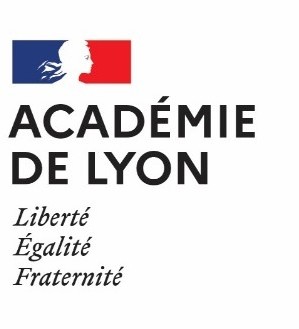 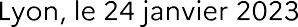 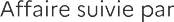 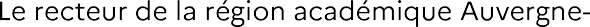 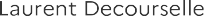 🕿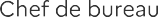 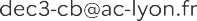 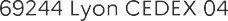 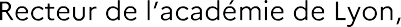 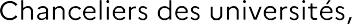 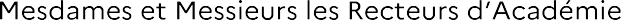 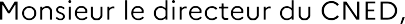 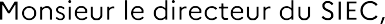 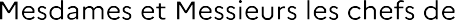 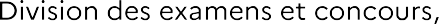 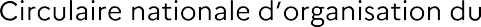 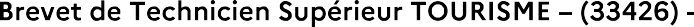 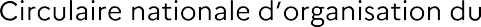 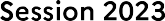 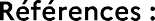 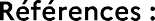 -	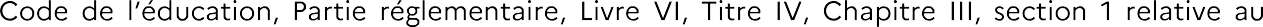 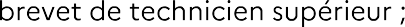 -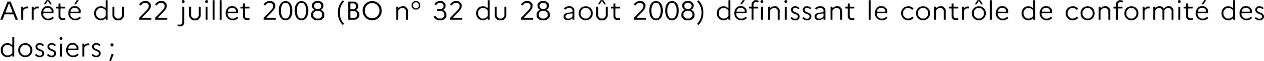 -	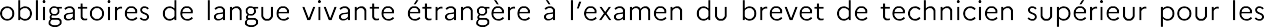 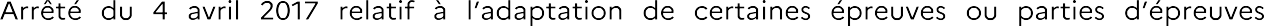 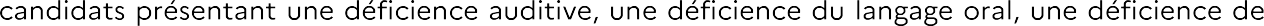 -	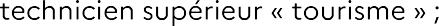 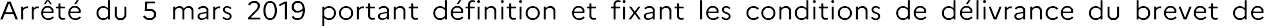 -	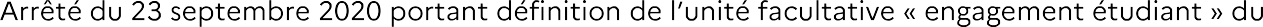 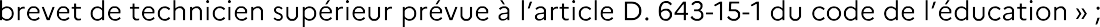 -	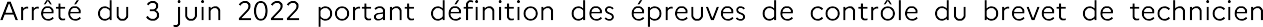 -	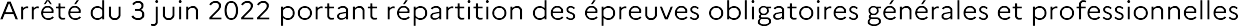 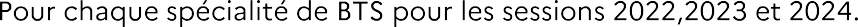 1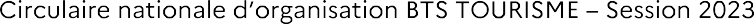 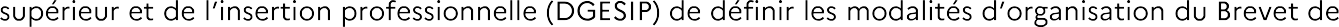 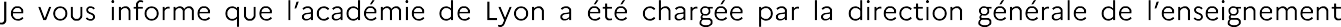 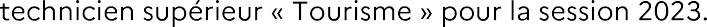 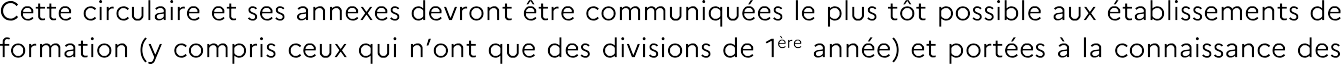 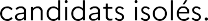 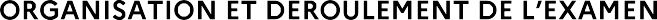 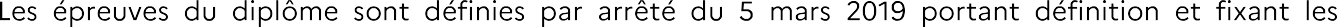 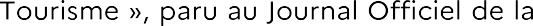 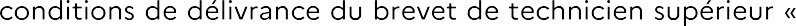 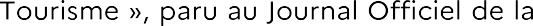 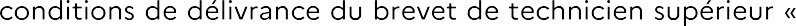 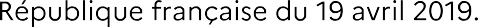 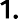 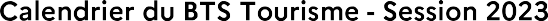 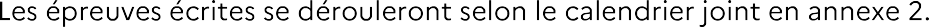 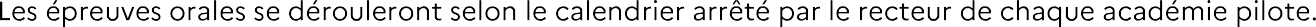 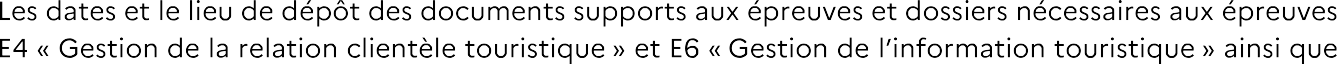 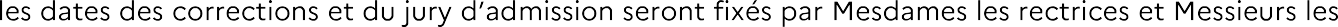 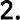 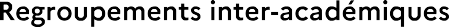 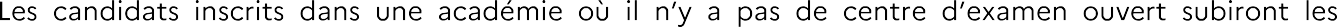 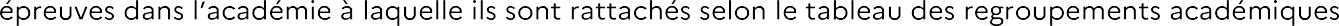 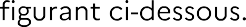 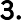 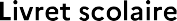 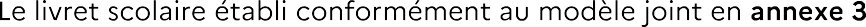 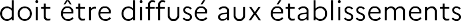 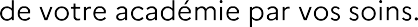 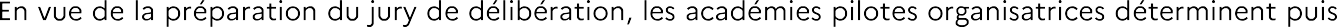 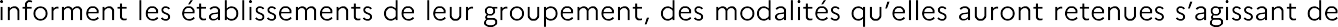 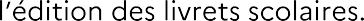 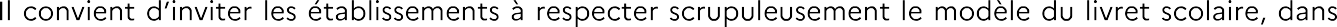 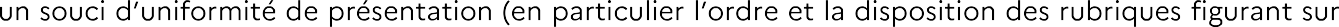 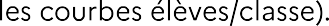 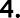 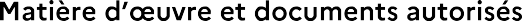 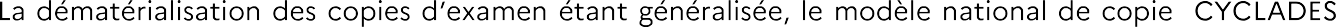 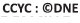 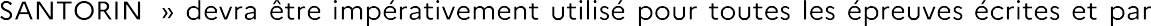 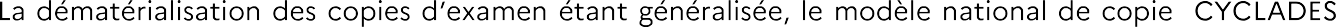 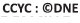 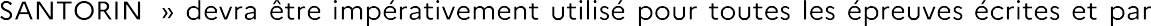 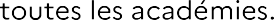 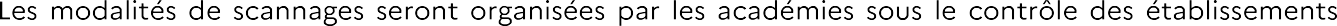 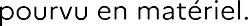 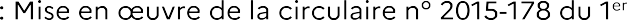 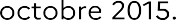 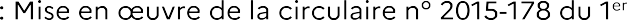 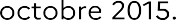 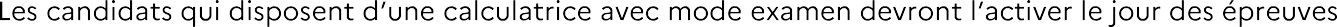 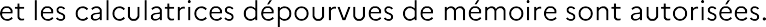 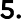 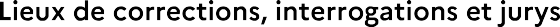 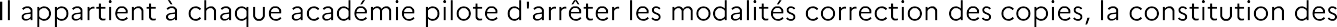 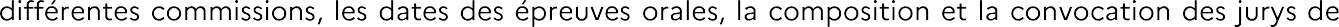 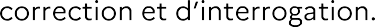 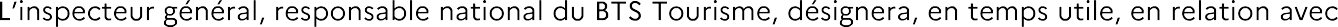 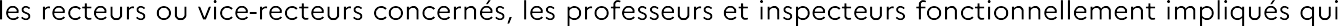 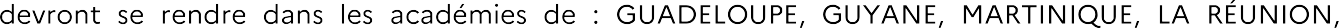 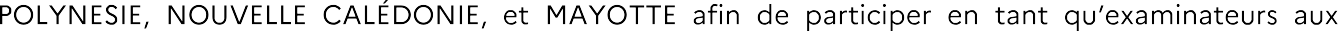 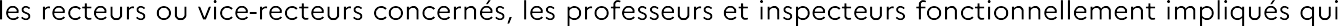 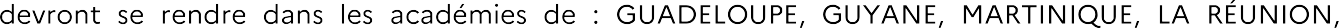 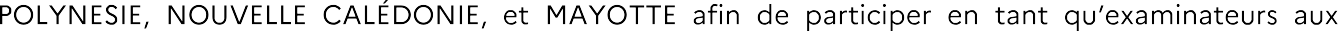 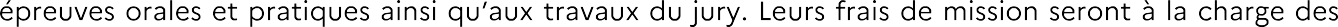 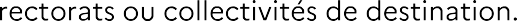 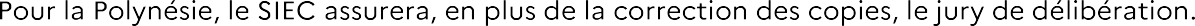 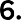 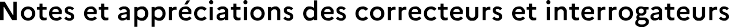 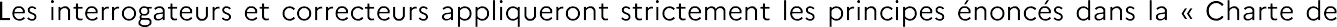 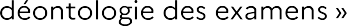 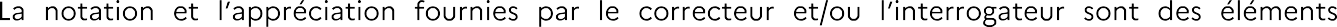 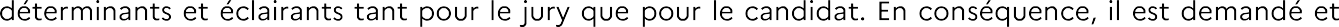 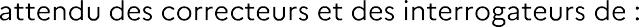  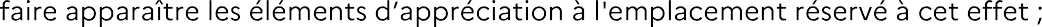 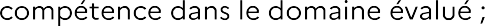 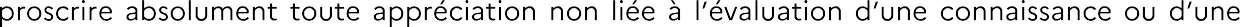  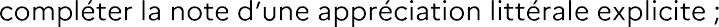 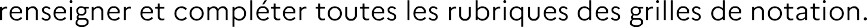 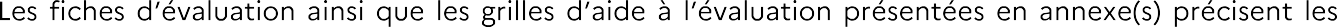 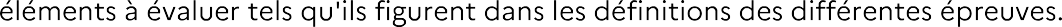 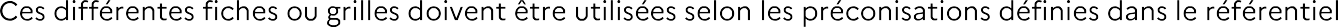 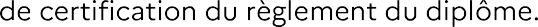 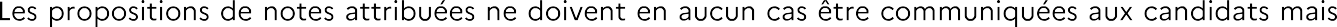 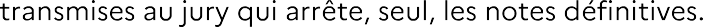 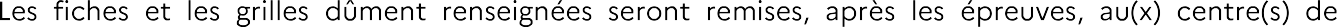 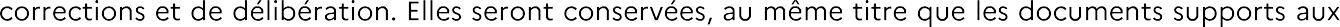 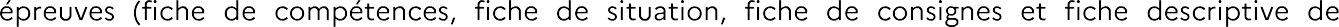 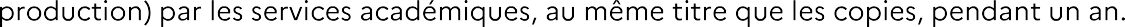 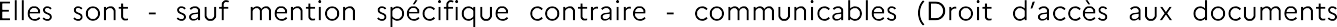 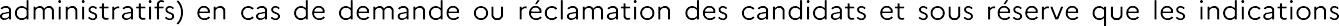 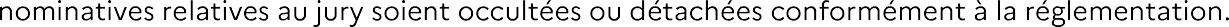 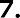 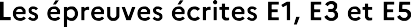  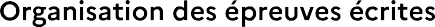 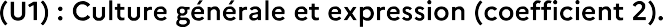 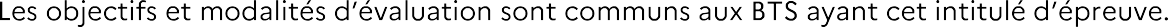 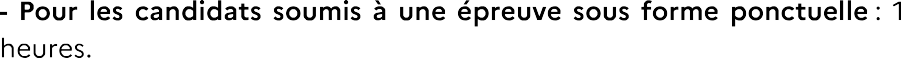 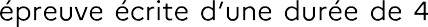 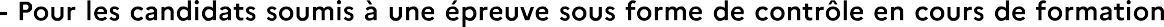 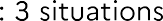 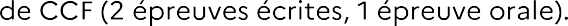 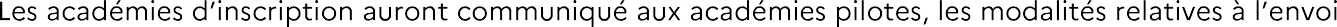 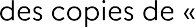 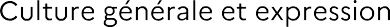 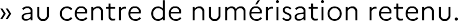 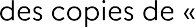 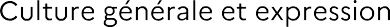 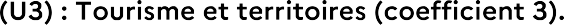 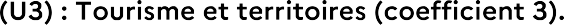 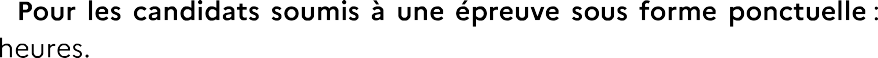 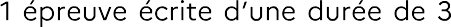 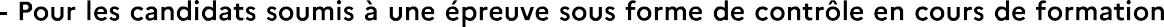 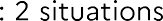 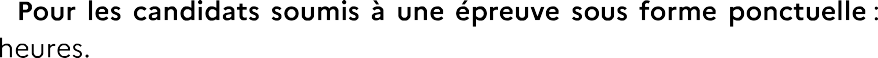 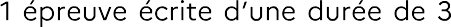 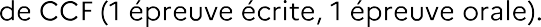 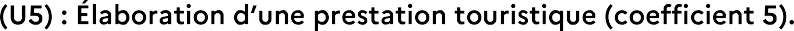 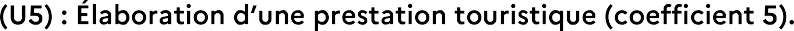 -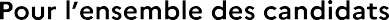 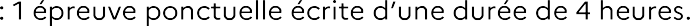 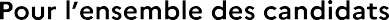 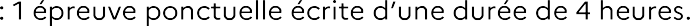 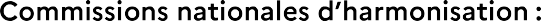 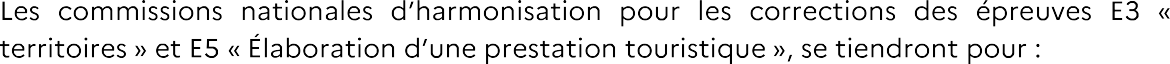 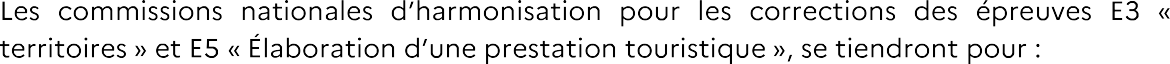 -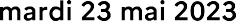 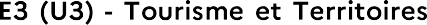 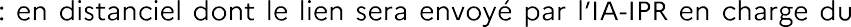 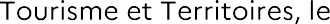 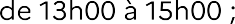 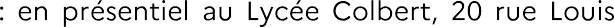 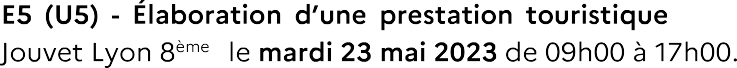 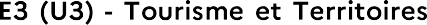 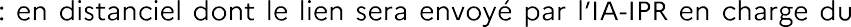 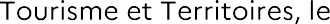 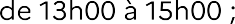 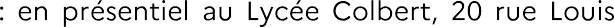 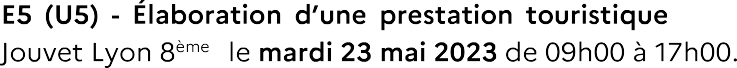 -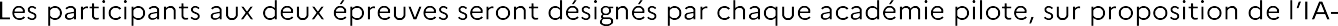 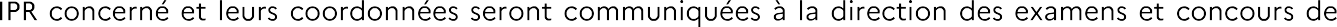 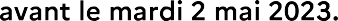 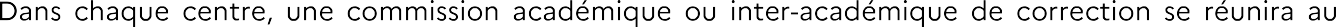 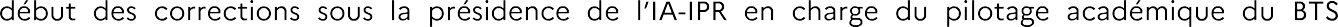 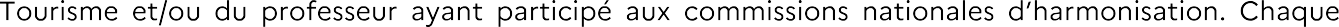 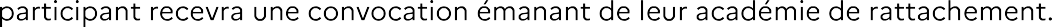 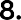 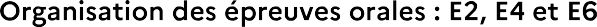  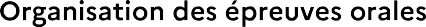 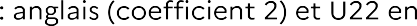 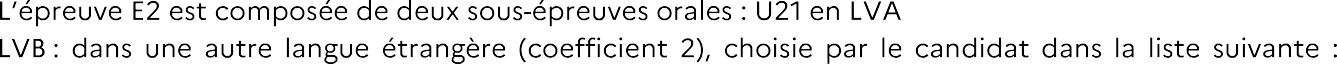 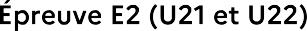 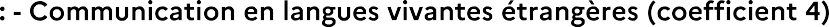 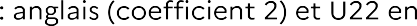 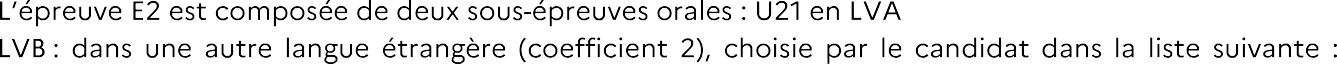 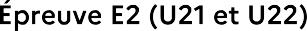 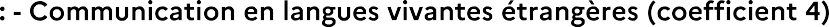 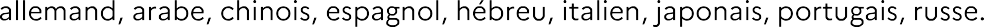 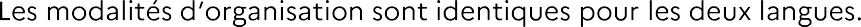 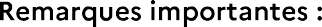 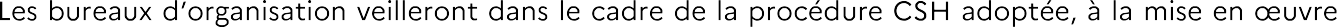 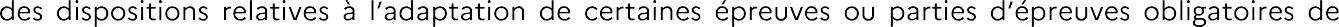 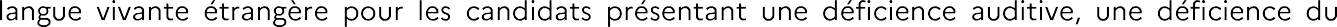 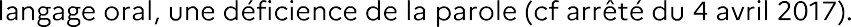 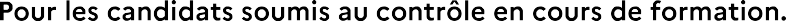 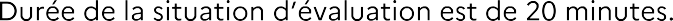 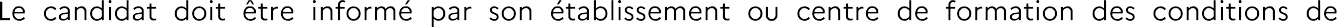 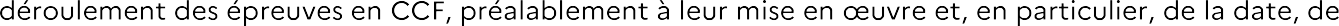 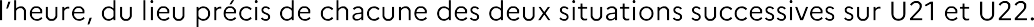 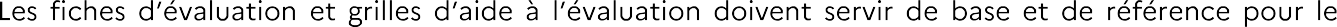 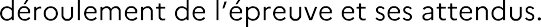 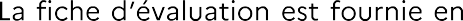 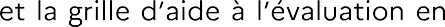 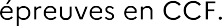 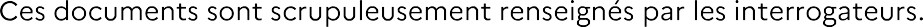 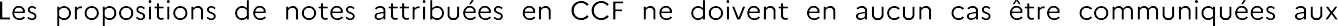 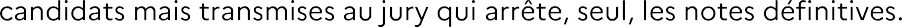 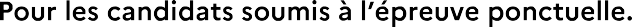 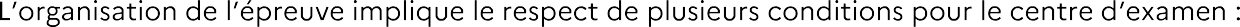 -	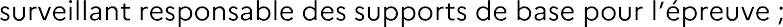 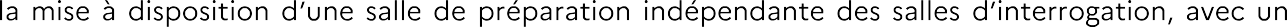 -	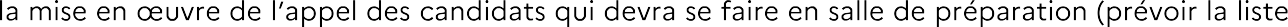 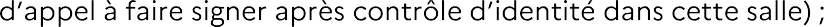 -	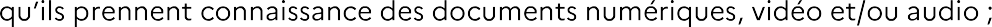 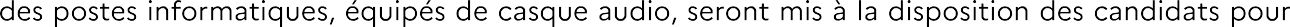 -	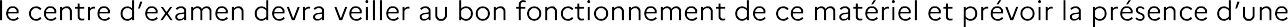 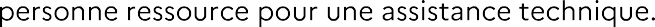 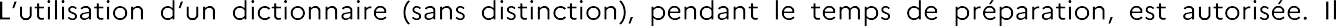 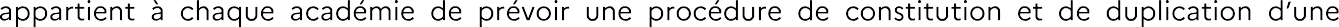 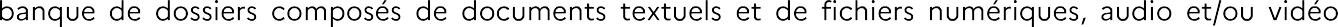 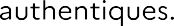 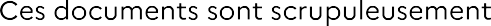 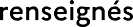 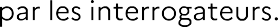 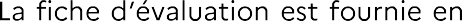 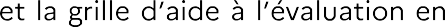 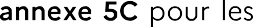 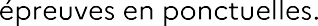 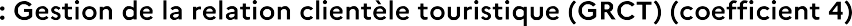 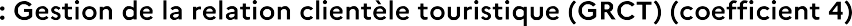 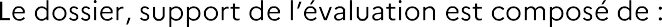 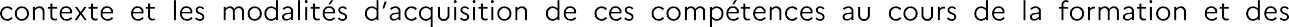 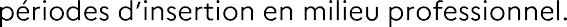 	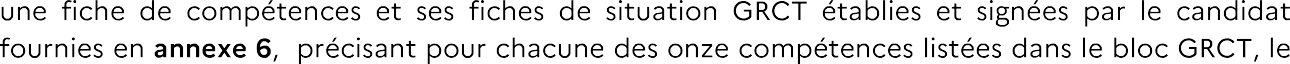 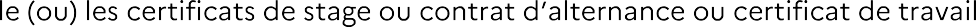 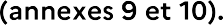 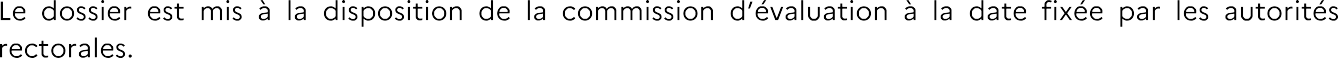 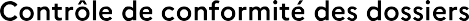 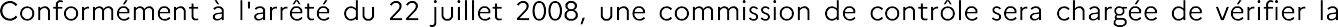 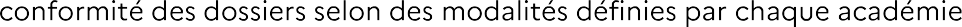 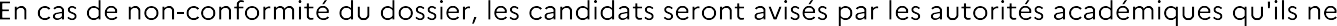 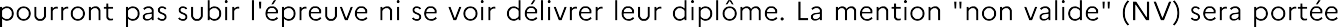 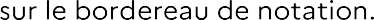 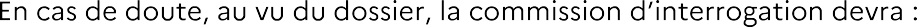 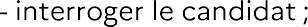 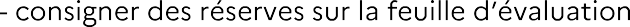 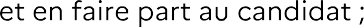 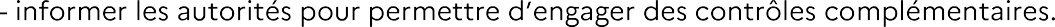 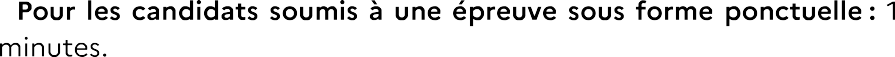 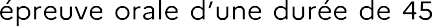 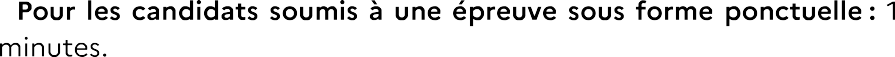 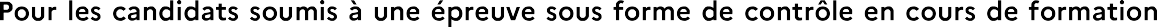 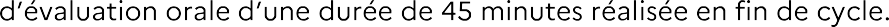 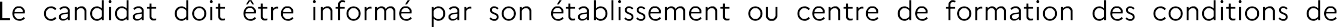 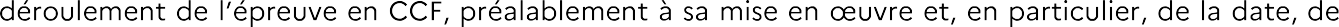 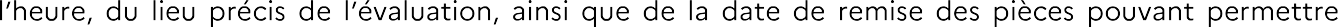 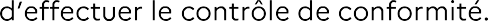 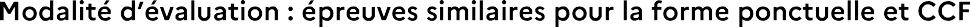 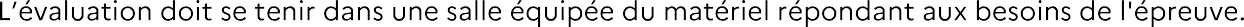 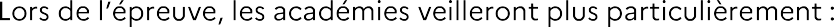 -	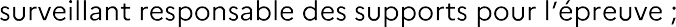 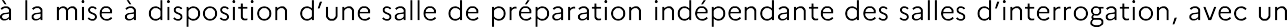 -	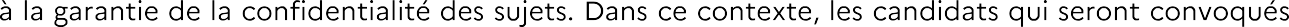 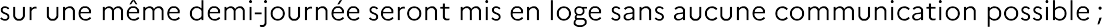 -	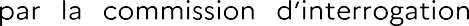 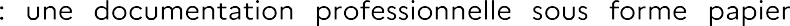 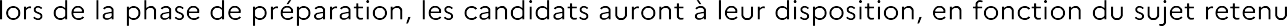 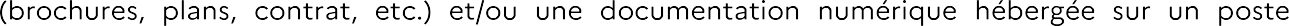 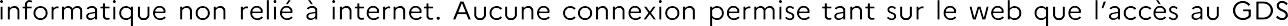 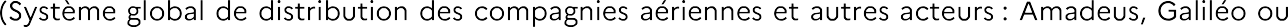 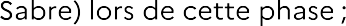 -	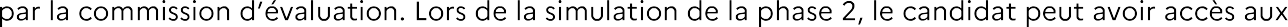 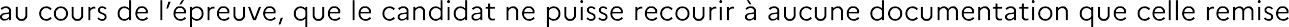 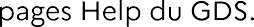 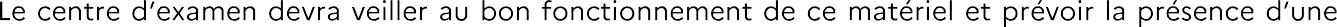 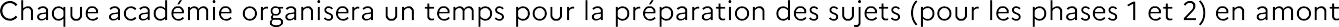 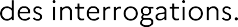 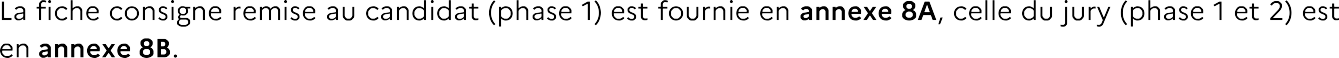 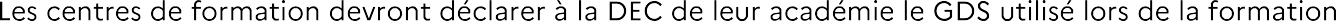 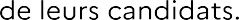 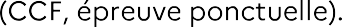 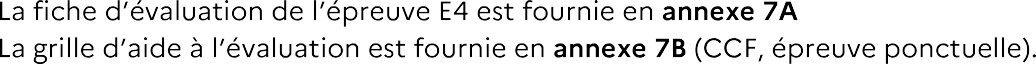 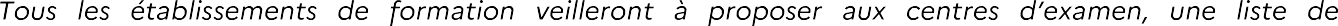 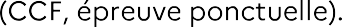 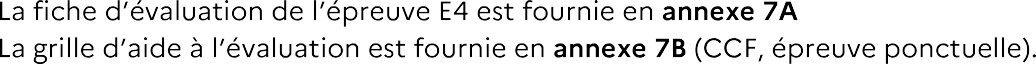 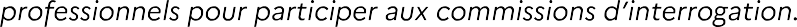 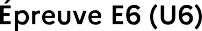 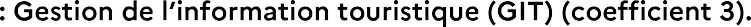 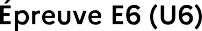 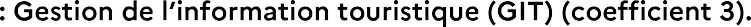 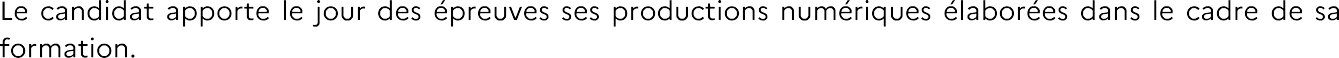 -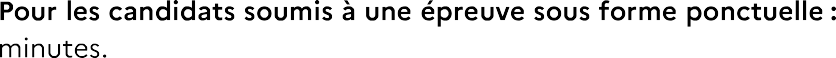 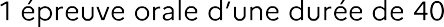 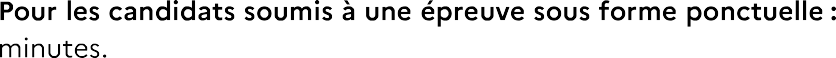 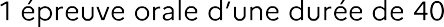  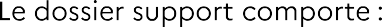 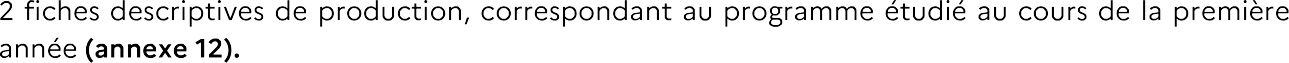  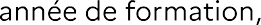 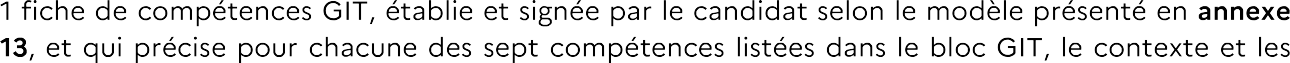 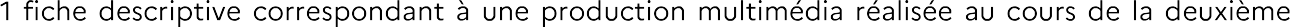 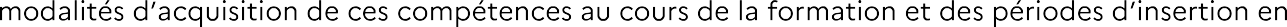 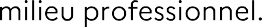  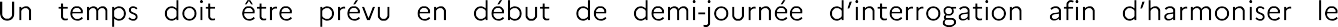 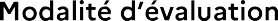 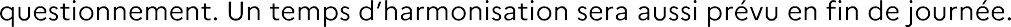 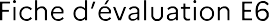 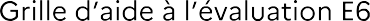 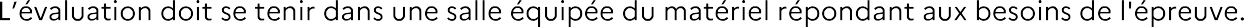 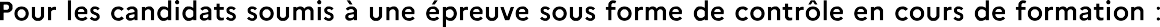 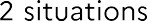 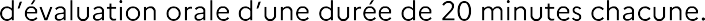 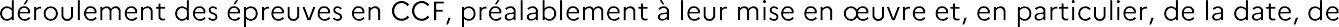 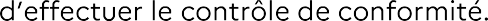 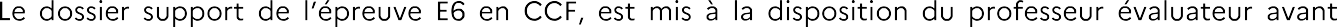 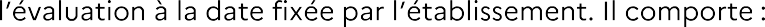 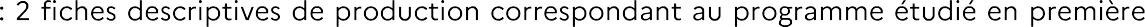 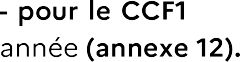 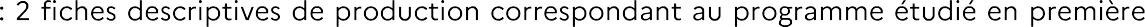 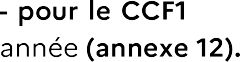  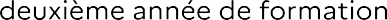 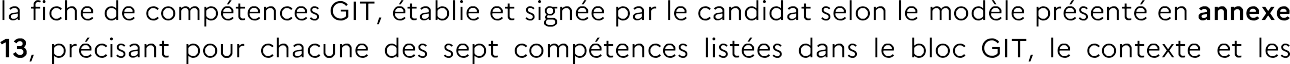 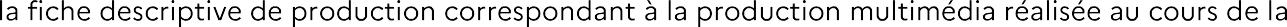 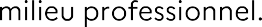  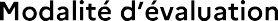 -	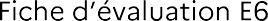 -	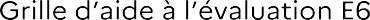 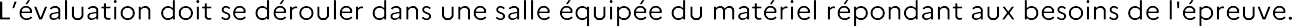 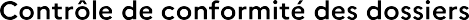 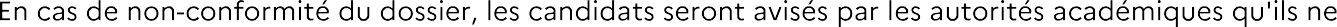 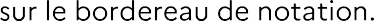 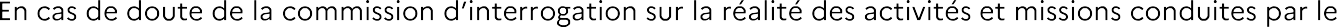 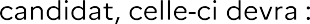 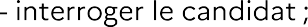 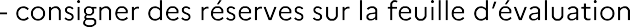 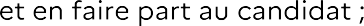 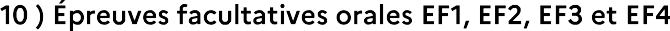 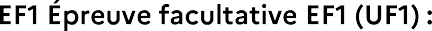 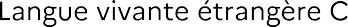 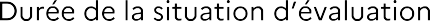 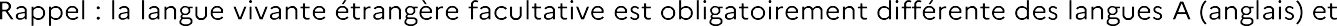 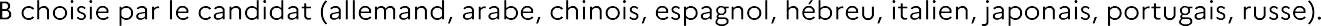 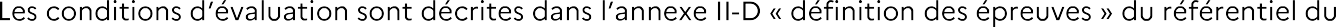 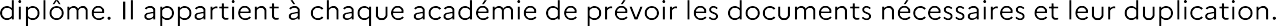 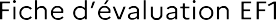 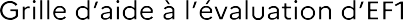 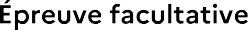 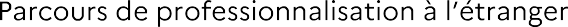 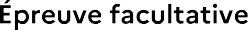 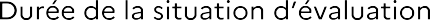 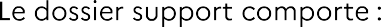   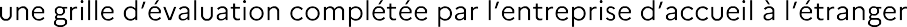 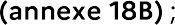 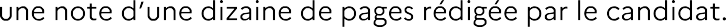 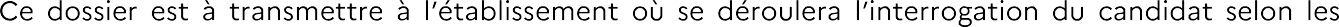 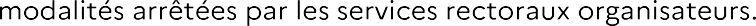 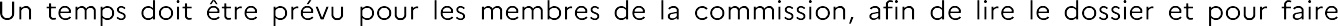 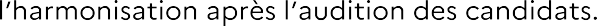 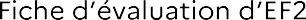 	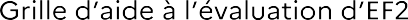 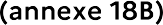 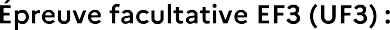 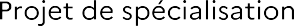 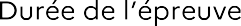 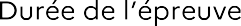 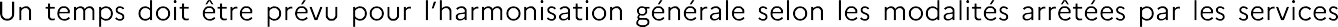 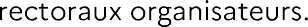 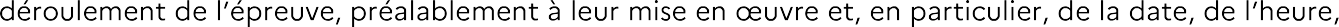 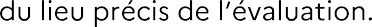 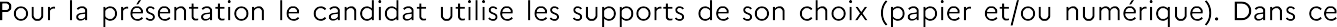 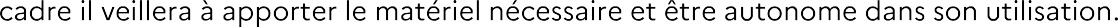 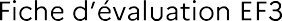 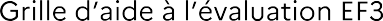        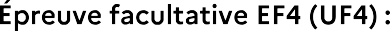 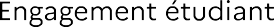 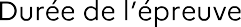 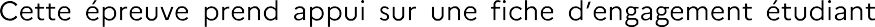 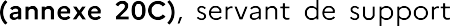 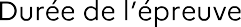 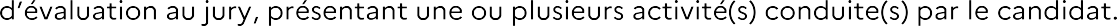 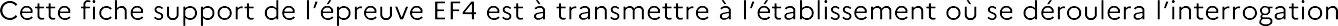 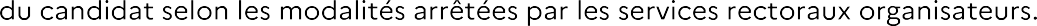 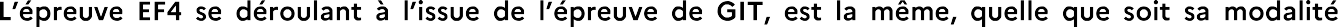 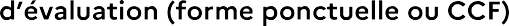 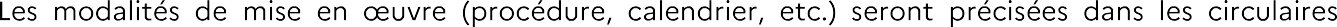 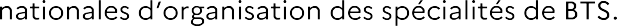 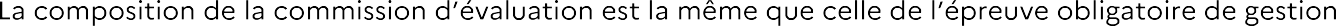 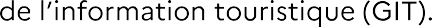 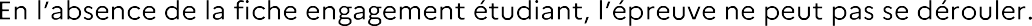 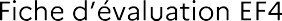 	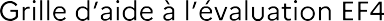 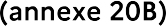 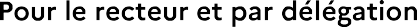 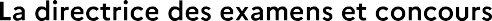 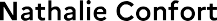 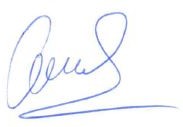 ANNEXE 1 - TABLEAU DE CORRESPONDANCE DES UNITÉS CONSTITUTIVES DU DIPLÔMEANNEXE 2 - CALENDRIER DES EPREUVESÉpreuves écritesAucune sortie n’est autorisée avant la fin de l’épreuveAucune sortie n’est autorisée avant la fin de la 3ème heure d’épreuveNB : Tout candidat, qui, en cours de composition, serait autorisé à sortir de la salle d’examen, devra impérativement être accompagné.Autres épreuvesLes dates des autres épreuves (orales et pratiques) sont arrêtées par Mesdames les rectrices et Messieurs les recteurs des académies pilotes organisatrices.ANNEXE 3 – LIVRET SCOLAIRE (Recto)Très favorable (TF) - Favorable (F) - Doit faire ses preuves (DFSP)ANNEXE 3 – LIVRET SCOLAIRE (Verso)Profil candidat, 2ème année BTS TourismeProfil de la classe en noir	► Profil du candidat en rouge	Visa du président de juryANNEXE 4 - CHARTE DEONTOLOGIQUE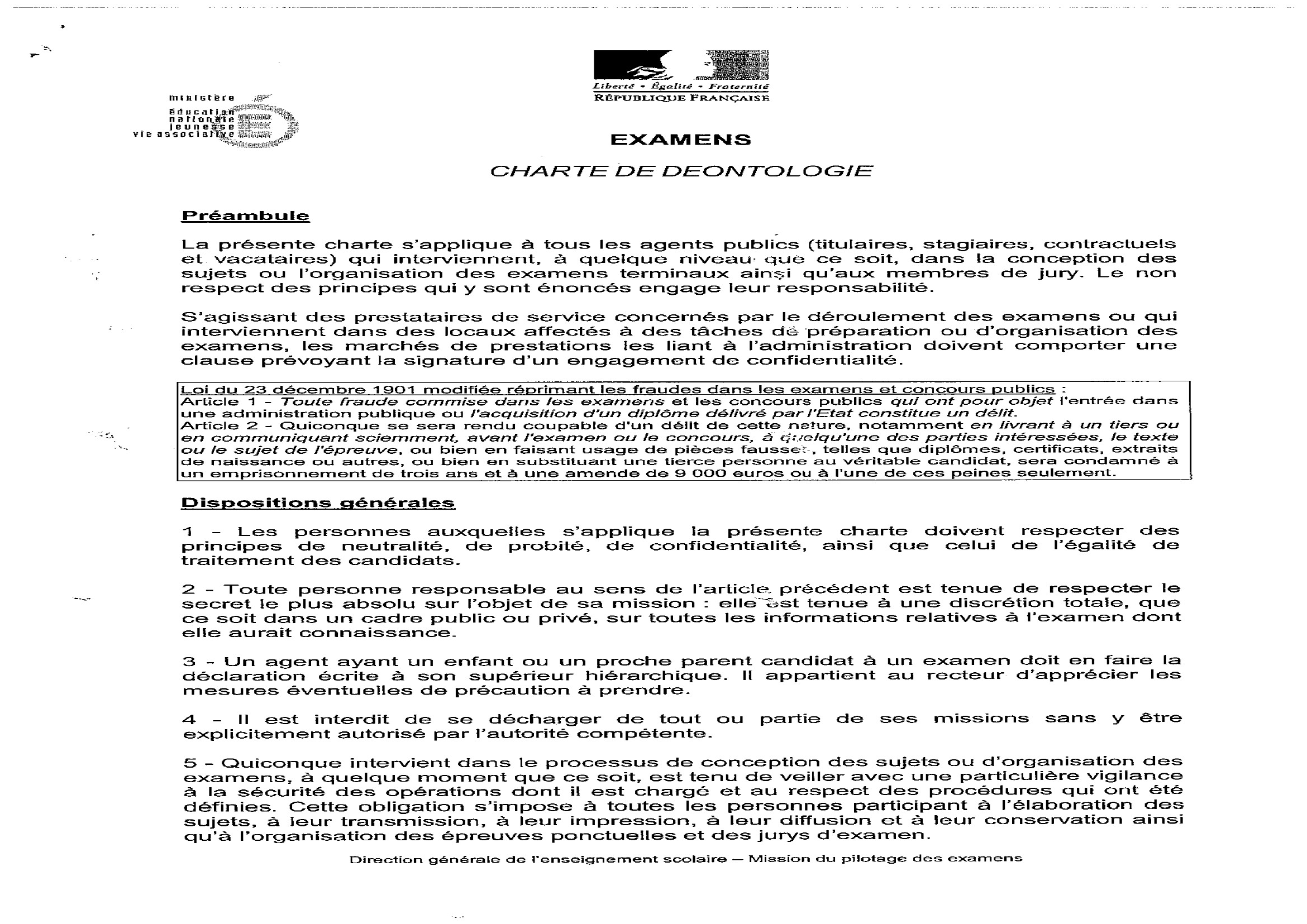 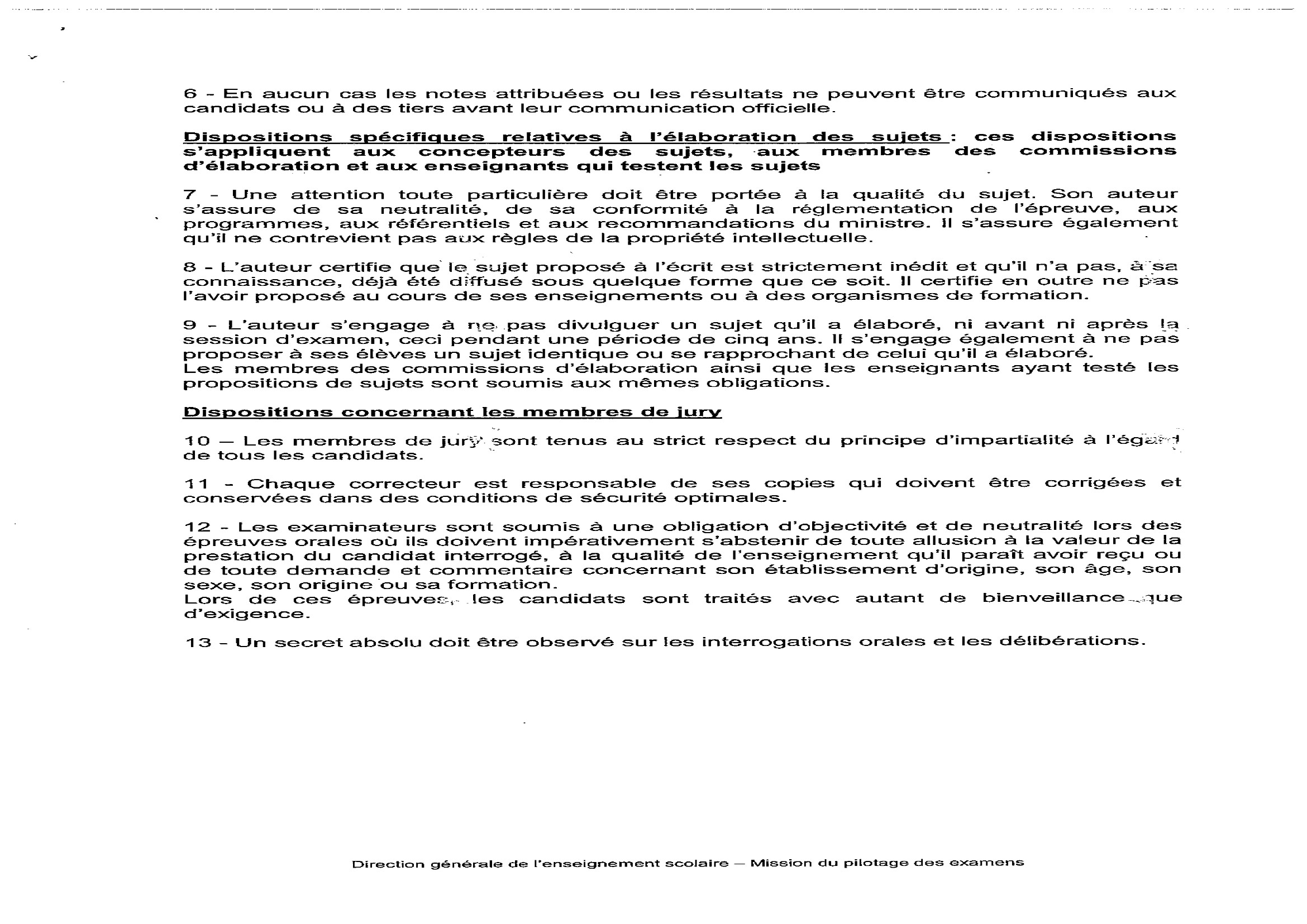 ANNEXE 6 - FICHE DE COMPETENCES GRCT(à rendre avec la fiche d’évaluation de l’épreuve)* IMPORTANT : Cocher seulement les tâches réalisées dans le cadre des situations professionnelles rencontrées.Le candidat pourra apporter le jour de l’épreuve tous les documents qu’il juge utile de porter à la connaissance du jury afin d’expliciter la situation professionnelle qui sera présentée.ANNEXE 9 - CERTIFICAT DE STAGE (à rendre avec la fiche d’évaluation de l’épreuve E4 : GRCT)Certifie queA effectué un stage prévu dans le cadre de ses étudesPour les candidats se présentant au titre de leur activité professionnelle, cette attestation sera remplacée par des certificats de travail ou contrats de travail.ANNEXE 10 - CERTIFICAT DE TRAVAIL(à rendre avec la fiche d’évaluation de l’épreuve) pour les candidats concernésIMPORTANT : Pour le cas où ce certificat de travail est établi en langue étrangère, si le candidat ne dispose pas d’un document établi et attesté en version bilingue, il est rappelé conformément à la réglementation, qu’il appartient au candidat de réaliser une traduction sur l’honneur.ANNEXE 11 - NOTIFICATION DE NON CONFORMITE DU DOSSIER GRCTANNEXE 13 - FICHE DESCRIPTIVE DE PRODUCTION GIT – CCF et forme ponctuelle(A rendre avec la fiche d’évaluation de l’épreuve)* À remplir par le candidat et à fournir avec le dossier à remettre à la commission d’interrogation (une fiche par production)** Cocher la case en fonction de la modalité de l’épreuveANNEXE 14 - FICHE DE COMPETENCES GIT – CCF et épreuve ponctuelle(A rendre avec la fiche d’évaluation de l’épreuve)* Cocher les cases des tâches liées aux situations professionnelles. (Toutes les tâches peuvent ne pas être cochées)ANNEXE 16 - NOTIFICATION DE NON CONFORMITE DU DOSSIER GITANNEXE 18B - GRILLE D’AIDE A L’EVALUATIONEF2 PARCOURS DE PROFESSIONNALISATION À L’ÉTRANGER(à rendre avec la fiche d’évaluation de l’épreuve)ANNEXE 20C - RECONNAISSANCE DE L'ENGAGEMENT ETUDIANTA COMPLETER ET A SIGNER PAR LE CANDIDATEF4 ENGAGEMENT ETUDIANT (DOCUMENT A REMETTRE A LA COMMISSION D’INTERROGATION)	Page 1/2Reconnaissance de l'engagement étudiant en application de l’article D643-15-1 du code de l’éducation* Candidat au brevet de technicien supérieurAnnée d’examen :Spécialité BTS TOURISME :Intitulé de l’épreuve obligatoire à la suite de laquelle le candidat présente à titre facultatif l’unité « engagement étudiant : E6 « Gestion de l’information touristique »Nom et prénom du candidat :Numéro d’inscrit :Nature de l’engagement justifiant la demande (bénévolat, activité professionnelle, service civique, etc.) :Organisme d’accueil (association, entreprise, etc.) :Nom de l’organisme :Adresse postale :Personne référente (prénom, nom, fonction, téléphone et adresse e-mail) :Période de l’engagement : du …/…/… au …/…/…Durée de l’engagement (précisez le nombre d’heures par semaine ou par mois) :Description de votre projet dans le cadre de votre engagement :Intitulé de la mission :Votre statut/ fonction (votre rôle) :Quelles sont vos activités/vos tâches :Quelles sont les compétences que vous pensez avoir développées dans le cadre de votre mission, en lien notamment avec votre formation :Précisez en quelques lignes le rapport que vous établissez entre les acquis de votre expérience professionnelle ou bénévole et les compétences, connaissances et aptitudes à acquérir dans le cadre de votre formation conduisant au brevet de technicien supérieur :Je soussigné (e) M./ MmeAtteste sur l’honneur de l’authenticité des éléments rapportés dans ce formulaire.ANNEXE 20C - RECONNAISSANCE DE L'ENGAGEMENT ETUDIANT A COMPLETER PAR LE CANDIDATPage 2/2*1D643-15-1 du code de l’éducation :« Les compétences, connaissances et aptitudes que le candidat a acquises dans l’exercice des activités mentionnées à l'article L. 611-9 et qui relèvent de celles prévues par le référentiel d’évaluation de chaque spécialité de brevet de technicien supérieur sont validées à l’examen, à la demande du candidat.La demande de validation est formulée par le candidat au plus tard à la date limite d’inscription à l’examen.La validation prend la forme d’une unité que le candidat présente à titre facultatif à la suite de l’épreuve obligatoire mentionnée par le référentiel d’évaluation de chaque spécialité du diplôme.Les mêmes activités ne peuvent donner lieu qu'à une seule validation des compétences, connaissances et aptitudes acquises. »ACADEMIES AUTONOMESACADEMIESACADEMIESACADEMIES AUTONOMESAcadémies pilotesAcadémiesrattachéesBordeauxAix-MarseilleLa CorseGrenobleAmiensReimsLilleClermont-FerrandBesançonLyonClermont-FerrandDijonMontpellierNancy-MetzStrasbourgNantesPoitiersLimogesNiceCaenRouenToulouseGuyaneGuadeloupeRennesGuyaneMartiniqueLa RéunionGuyaneNouvelle-CalédonieSIECOrléans-ToursSIECMayotteSIECPolynésie FrançaiseBrevet de technicien supérieur de Tourisme (arrêté du 5 avril 2012)Brevet de technicien supérieur de Tourisme (arrêté du 5 avril 2012)Brevet de technicien supérieur de Tourisme défini par le présent arrêtéBrevet de technicien supérieur de Tourisme défini par le présent arrêtéE1- Culture générale et expressionU1E1- Culture générale et expressionU1E2 - Communication en langues vivantes étrangères :- langue vivante étrangère A (anglais)U21E2 - Communication en langues vivantes étrangères :- langue vivante étrangère A (anglais)U21E2 - Communication en langues vivantes étrangères :- langue vivante étrangère BU22E2 - Communication en langues vivantes étrangères :- langue vivante étrangère BU22E3 – Gestion de la relation clientU3E4 – Gestion de la relation clientèle touristiqueU4E4 - Élaboration de l’offre touristique :- tourisme et territoireU41E3 - Tourisme et territoiresU3E4 - Élaboration de l’offre touristique :- production d’une prestation touristiqueU42E5 - Élaboration d’une prestation touristiqueU5E5 – Gestion de l’information touristiqueU5E6 – Gestion de l’information touristiqueU6EF1 - Langue vivante étrangèreUF1EF1 - Langue vivante étrangère CUF1DATESÉPREUVESMÉTROPOLEGUADELOUPE MARTINIQUEGUYANERÉUNIONMAYOTTEPOLYNÉSIE15 MAI 2023E5 - Élaboration d’une prestation touristique(4 heures)14h-18h(b)10h-14h(b)16h-20h(b)15h -19h5h - 9h16 MAI 2023E1-Culture générale et expression(4 heures)14h-18h10h-14h16h-20h15h -19h13h-17h(Sujet spécifique)16 MAI 2023E1-Culture générale et expression(4 heures)Mise en loge en métropole, à la Réunion et à Mayotte : 2h de mise en logeAucune sortie des salles d’examen n’est autorisée avant la fin de la 2e heure de compositionMise en loge en métropole, à la Réunion et à Mayotte : 2h de mise en logeAucune sortie des salles d’examen n’est autorisée avant la fin de la 2e heure de compositionMise en loge en métropole, à la Réunion et à Mayotte : 2h de mise en logeAucune sortie des salles d’examen n’est autorisée avant la fin de la 2e heure de compositionMise en loge en métropole, à la Réunion et à Mayotte : 2h de mise en logeAucune sortie des salles d’examen n’est autorisée avant la fin de la 2e heure de compositionMise en loge en métropole, à la Réunion et à Mayotte : 2h de mise en logeAucune sortie des salles d’examen n’est autorisée avant la fin de la 2e heure de composition17 MAI 2023E3 - Tourisme et territoires(3 heures)14h30-17h30(a)10h30-13h30(a)16h30-19h30(a)15h30 -18h305h30 - 8h30BTS TOURISMEBTS TOURISMEBTS TOURISMEAnnée de l’examen 2023Nom (lettres capitales) :Nom (lettres capitales) :Nom (lettres capitales) :Nom (lettres capitales) :Nom (lettres capitales) :Nom (lettres capitales) :Prénom :Prénom :Prénom :Établissement : (cachet)BTS TOURISMEBTS TOURISMEBTS TOURISMEAnnée de l’examen 2023Date	denaissance :Date	denaissance :Date	denaissance :Langue vivante BLangue vivante BLangue vivante BLangue vivante BLangue vivante BLangue vivante BÉtablissement : (cachet)UnitéCoefEnseignementsEnseignementsClasse de 1ère annéeClasse de 1ère annéeClasse de 1ère annéeClasse de 1ère annéeClasse de 1ère annéeClasse de 2ème annéeClasse de 2ème annéeClasse de 2ème annéeClasse de 2ème annéeAppréciationsUnitéCoefEnseignementsEnseignements1er semestre2ème semestre2ème semestre2ème semestreMoyenne1er semestre1er semestre2èmesemestreMoyenneAppréciationsU12Culture générale et expressionCulture générale et expressionU212Communication en LVE A : AnglaisCommunication en LVE A : AnglaisU222Communication en LVE BCommunication en LVE BU33Tourisme et territoiresTourisme et territoiresU44Gestion de la relation clientèle touristiqueGestion de la relation clientèle touristiqueU55Élaboration d’une prestation touristiqueÉlaboration d’une prestation touristiqueU63Gestion de l’information touristiqueGestion de l’information touristiqueAtelier de professionnalisationAtelier de professionnalisationAtelier de professionnalisationAtelier de professionnalisationUF1Langue vivante étrangère CLangue vivante étrangère CLangue vivante étrangère CUF2Parcours de professionnalisation à l’étrangerParcours de professionnalisation à l’étrangerParcours de professionnalisation à l’étrangerUF3Projet de spécialisationProjet de spécialisationProjet de spécialisationCertification de compétences numériques (PIX)cocher la case pour attester l’obtention de la certificationCertification de compétences numériques (PIX)cocher la case pour attester l’obtention de la certificationCertification de compétences numériques (PIX)cocher la case pour attester l’obtention de la certificationCertification de compétences numériques (PIX)cocher la case pour attester l’obtention de la certificationCertification de compétences numériques (PIX)cocher la case pour attester l’obtention de la certificationCertification de compétences numériques (PIX)cocher la case pour attester l’obtention de la certificationAvis du conseil de classe et observations éventuelles (1)Cotation de la classeCotation de la classeCotation de la classeCotation de la classeCotation de la classeCotation de la classeCotation de la classeCotation de la classeCotation de la classeDate, signature du candidat et remarques éventuellesAvis du conseil de classe et observations éventuelles (1)Répartition en %AvisAvisAvisEffectif total de la classeAnnéeRésultats des 2 dernières annéesRésultats des 2 dernières annéesRésultats des 2 dernières annéesDate, signature du candidat et remarques éventuellesAvis du conseil de classe et observations éventuelles (1)Répartition en %TFFDFSPEffectif total de la classeAnnéePrésentésReçus%Date, signature du candidat et remarques éventuellesAvis du conseil de classe et observations éventuelles (1)Répartition en %Effectif total de la classeDate, signature du candidat et remarques éventuellesBTS TOURISMEBTS TOURISMESession1/.1/.E4 GESTION DE LA RELATION CLIENTELE TOURISTIQUE (GRCT) FICHE DE COMPETENCESE4 GESTION DE LA RELATION CLIENTELE TOURISTIQUE (GRCT) FICHE DE COMPETENCESE4 GESTION DE LA RELATION CLIENTELE TOURISTIQUE (GRCT) FICHE DE COMPETENCESE4 GESTION DE LA RELATION CLIENTELE TOURISTIQUE (GRCT) FICHE DE COMPETENCESE4 GESTION DE LA RELATION CLIENTELE TOURISTIQUE (GRCT) FICHE DE COMPETENCESE4 GESTION DE LA RELATION CLIENTELE TOURISTIQUE (GRCT) FICHE DE COMPETENCESE4 GESTION DE LA RELATION CLIENTELE TOURISTIQUE (GRCT) FICHE DE COMPETENCESNom et prénom du candidatNom et prénom du candidatNom et prénom du candidatN° de candidatN° de candidatN° de candidatN° de candidatGDS étudié(s) lors du cursus de formationGDS étudié(s) lors du cursus de formationGDS étudié(s) lors du cursus de formationGDS étudié(s) lors du cursus de formationGDS étudié(s) lors du cursus de formationGDS étudié(s) lors du cursus de formationGDS étudié(s) lors du cursus de formationSites BtoB, CRM, bases de données étudiées lors du cursus de formationSites BtoB, CRM, bases de données étudiées lors du cursus de formationSites BtoB, CRM, bases de données étudiées lors du cursus de formationSites BtoB, CRM, bases de données étudiées lors du cursus de formationSites BtoB, CRM, bases de données étudiées lors du cursus de formationSites BtoB, CRM, bases de données étudiées lors du cursus de formationSites BtoB, CRM, bases de données étudiées lors du cursus de formationCompétences (être capable de)Activités et tâches*Activités et tâches*Activités et tâches*Numéro(s) de la (des) situation(s)professionnelle(s)Numéro(s) de la (des) situation(s)professionnelle(s)Numéro(s) de la (des) situation(s)professionnelle(s)C1. Organiser l'espace d'accueilGestion de l'espace d'accueilPréparer et transmettre de l’information touristique sous forme papier et numériqueMettre en valeur l’offre proposée par le point d’accueilAnimer des espaces d’accueil y compris des espaces spécifiques (espaces d’exposition, de conférence, d’attente)Gestion de l'espace d'accueilPréparer et transmettre de l’information touristique sous forme papier et numériqueMettre en valeur l’offre proposée par le point d’accueilAnimer des espaces d’accueil y compris des espaces spécifiques (espaces d’exposition, de conférence, d’attente)Gestion de l'espace d'accueilPréparer et transmettre de l’information touristique sous forme papier et numériqueMettre en valeur l’offre proposée par le point d’accueilAnimer des espaces d’accueil y compris des espaces spécifiques (espaces d’exposition, de conférence, d’attente)C2. Accueillir le clientConseil et vente de prestations touristiques : prise en charge du clientPrendre contact avec le client ou le prospect en face à face, par téléphone ou par voie numériqueQuestionner le client ou le prospect pour analyser ses besoins et ses attentesRenseigner le système d’information de l’organisation touristiqueConseil et vente de prestations touristiques : prise en charge du clientPrendre contact avec le client ou le prospect en face à face, par téléphone ou par voie numériqueQuestionner le client ou le prospect pour analyser ses besoins et ses attentesRenseigner le système d’information de l’organisation touristiqueConseil et vente de prestations touristiques : prise en charge du clientPrendre contact avec le client ou le prospect en face à face, par téléphone ou par voie numériqueQuestionner le client ou le prospect pour analyser ses besoins et ses attentesRenseigner le système d’information de l’organisation touristiqueC3. Pratiquer une écoute active du clientConseil et vente de prestations touristiques : prise en charge du clientPrendre contact avec le client ou le prospect en face à face, par téléphone ou par voie numériqueQuestionner le client ou le prospect pour analyser ses besoins et ses attentesRenseigner le système d’information de l’organisation touristiqueConseil et vente de prestations touristiques : prise en charge du clientPrendre contact avec le client ou le prospect en face à face, par téléphone ou par voie numériqueQuestionner le client ou le prospect pour analyser ses besoins et ses attentesRenseigner le système d’information de l’organisation touristiqueConseil et vente de prestations touristiques : prise en charge du clientPrendre contact avec le client ou le prospect en face à face, par téléphone ou par voie numériqueQuestionner le client ou le prospect pour analyser ses besoins et ses attentesRenseigner le système d’information de l’organisation touristiqueC4. Caractériser la demande du clientConseil et vente de prestations touristiques : prise en charge du clientPrendre contact avec le client ou le prospect en face à face, par téléphone ou par voie numériqueQuestionner le client ou le prospect pour analyser ses besoins et ses attentesRenseigner le système d’information de l’organisation touristiqueConseil et vente de prestations touristiques : prise en charge du clientPrendre contact avec le client ou le prospect en face à face, par téléphone ou par voie numériqueQuestionner le client ou le prospect pour analyser ses besoins et ses attentesRenseigner le système d’information de l’organisation touristiqueConseil et vente de prestations touristiques : prise en charge du clientPrendre contact avec le client ou le prospect en face à face, par téléphone ou par voie numériqueQuestionner le client ou le prospect pour analyser ses besoins et ses attentesRenseigner le système d’information de l’organisation touristiqueC5. Présenter les caractéristiques fondamentales des destinations ou des produits concernésConseil et vente de prestations touristiques : conduite de l’entretien de vente/conseilExploiter les supports professionnels d’aide à la conduite de l’entretien (documentation papier et numérique : GDS, base de données, site B to B)Prendre en compte les objections du clientProposer des services ou produits additionnels : assurances, préacheminement, produits dérivés, offre de créditConseil et vente de prestations touristiques : conduite de l’entretien de vente/conseilExploiter les supports professionnels d’aide à la conduite de l’entretien (documentation papier et numérique : GDS, base de données, site B to B)Prendre en compte les objections du clientProposer des services ou produits additionnels : assurances, préacheminement, produits dérivés, offre de créditConseil et vente de prestations touristiques : conduite de l’entretien de vente/conseilExploiter les supports professionnels d’aide à la conduite de l’entretien (documentation papier et numérique : GDS, base de données, site B to B)Prendre en compte les objections du clientProposer des services ou produits additionnels : assurances, préacheminement, produits dérivés, offre de créditC6. Proposer une prestation touristique adaptée (à la demande du client et aux objectifs de l’organisation)Conseil et vente de prestations touristiques : conduite de l’entretien de vente/conseilExploiter les supports professionnels d’aide à la conduite de l’entretien (documentation papier et numérique : GDS, base de données, site B to B)Prendre en compte les objections du clientProposer des services ou produits additionnels : assurances, préacheminement, produits dérivés, offre de créditConseil et vente de prestations touristiques : conduite de l’entretien de vente/conseilExploiter les supports professionnels d’aide à la conduite de l’entretien (documentation papier et numérique : GDS, base de données, site B to B)Prendre en compte les objections du clientProposer des services ou produits additionnels : assurances, préacheminement, produits dérivés, offre de créditConseil et vente de prestations touristiques : conduite de l’entretien de vente/conseilExploiter les supports professionnels d’aide à la conduite de l’entretien (documentation papier et numérique : GDS, base de données, site B to B)Prendre en compte les objections du clientProposer des services ou produits additionnels : assurances, préacheminement, produits dérivés, offre de créditE4 GESTION DE LA RELATION CLIENTÈLE TOURISTIQUE GRCT - FICHE DE COMPÉTENCESE4 GESTION DE LA RELATION CLIENTÈLE TOURISTIQUE GRCT - FICHE DE COMPÉTENCESE4 GESTION DE LA RELATION CLIENTÈLE TOURISTIQUE GRCT - FICHE DE COMPÉTENCESE4 GESTION DE LA RELATION CLIENTÈLE TOURISTIQUE GRCT - FICHE DE COMPÉTENCESE4 GESTION DE LA RELATION CLIENTÈLE TOURISTIQUE GRCT - FICHE DE COMPÉTENCESE4 GESTION DE LA RELATION CLIENTÈLE TOURISTIQUE GRCT - FICHE DE COMPÉTENCES./.C7. Finaliser la venteConseil et vente de prestations touristiques : concrétisation de la ventePrésenter les conditions générales et particulières de vente selon la législation en vigueurÉtablir le contrat de vente touristiqueRéserver les prestations touristiquesProduire une factureEncaisser le produit de la venteC8. Respecter les règles juridiques, éthiques et déontologiquesConseil et vente de prestations touristiques : concrétisation de la ventePrésenter les conditions générales et particulières de vente selon la législation en vigueurÉtablir le contrat de vente touristiqueRéserver les prestations touristiquesProduire une factureEncaisser le produit de la venteC9. Assurer le suivi de la venteSuivi de la clientèle : suivi de la prestationÉtablir les documents de voyage (bons d’échange, billets, carnet de voyage...)Analyser et traiter les réclamationsAssurer l’assistance conseil notamment en cas d’imprévuC 10. Analyser la qualité de la prestation touristique vendueSuivi de la clientèle : suivi de la qualité de serviceMesurer la satisfaction de la clientèleAnalyser les retours des clientsFormuler des propositions d’améliorationInformer les services concernésC11. Prendre en charge un groupe de touristesAccompagnement des touristesInstaller une signalétique et proposer des supports d’information adaptésAssurer l’accompagnement en présentant le contexte géographique, historique et culturelGérer les flux de touristes en respectant les règles de sécuritéAdapter la prestation en fonction des demandes des touristes et des aléasGérer les formalités d’accompagnementSIGNATURE DU CANDIDATSIGNATURE DU CANDIDATSIGNATURE DU CANDIDATFICHE DE COMPETENCES GRCTFICHE DE COMPETENCES GRCTSITUATION PROFESSIONNELLE N°SITUATION PROFESSIONNELLE N°./.Nom et Prénom du candidatNom et Prénom du candidatNom et Prénom du candidatN° du candidatN° du candidatN° du candidatRéalisation de la situationModalité de réalisationModalité de réalisationModalité de réalisationModalité de réalisationModalité de réalisationRéalisation de la situationDans l’établissement de formationDans l’établissement de formationDans l’établissement de formationDans l’établissement de formationDans l’établissement de formationRéalisation de la situationEn période d’immersion professionnelleEn période d’immersion professionnelleEn période d’immersion professionnelleEn période d’immersion professionnelleEn période d’immersion professionnelleRéalisation de la situationNiveau d’autonomieNiveau d’autonomieNiveau d’autonomieNiveau d’autonomieNiveau d’autonomieRéalisation de la situationEn autonomieEn autonomieEn autonomieEn autonomieEn autonomieRéalisation de la situationAccompagnéAccompagnéAccompagnéAccompagnéAccompagnéRéalisation de la situationEn observationEn observationEn observationEn observationEn observationLE CONTEXTELE CONTEXTELE CONTEXTELE CONTEXTELE CONTEXTELE CONTEXTECompétence(s) ciblée(s) par la situationprofessionnelleRelationnel (Clientèle individuelle / groupe, face à face et àdistance, nature des prestataires)Objectifs de la situation professionnelleRessources à disposition (dont des solutions numériques et les outils de tourismatique)Productions réalisées(écrits/entretiens ...)ANALYSE DE LA SITUATION PROFESSIONNELLEANALYSE DE LA SITUATION PROFESSIONNELLEANALYSE DE LA SITUATION PROFESSIONNELLEANALYSE DE LA SITUATION PROFESSIONNELLEANALYSE DE LA SITUATION PROFESSIONNELLEANALYSE DE LA SITUATION PROFESSIONNELLEDémarches et techniques mises en œuvre, moyens mobilisés, stratégie decommunication, etc.Difficultés rencontrées et solutions proposéesÉvaluation de l'atteinte de ou des objectifs.DUREE  DU  STAGE  ……………………………………………………………………………………….Dates de début et de fin de stage : Du ………………………………………. Au ………………………………………………………Représentant une durée totale de	nombre de semaines.MISSIONS CONFIÉES AU STAGIAIRE (mention obligatoire) :………………………………………………………………………………………………………………………………………………………………………………………………………………………………………………………………………………………………………………………………………………………………………………………………………………………………………………………………………………………………………………………………………………………………....…………………………………………………………………………………………………………………………………………………………………………………….....……………………………………………………………………………………………………………………………………………………………………………………………………………………………………………………………………………………………………………………………………………………………………………………………………………………………………………………………………………………………………………………………………………………………………………………………………………………………………………………………………………………………………………………………………………………………………………………………………………………………………………………………………………………………………………………………………………………………………………………………………………………………………………………………………………………………………………………………………………………………………………………………………………………………………………………………………………………………………………………………………………………………………………………………………………………………………………………………………………………………………………………………………………………………………………………………………………………………………………………………………………………………La durée totale du stage est appréciée en tenant compte de la présence effective du stagiaire dans l’organisme, sous réserve des droits et congés et autorisations d’absence prévus à l’article L.124-13 du code de l’éducation (art. L. 124-18 du code de l’éducation). Chaque période au moins égale à 7 heuresde présence consécutives ou non est considérée comme équivalente à un jour de stage et chaque période au moins égale à 22 jours de présence consécutifs ou non est considérée comme équivalente à un mois.DUREE  DU  STAGE  ……………………………………………………………………………………….Dates de début et de fin de stage : Du ………………………………………. Au ………………………………………………………Représentant une durée totale de	nombre de semaines.MISSIONS CONFIÉES AU STAGIAIRE (mention obligatoire) :………………………………………………………………………………………………………………………………………………………………………………………………………………………………………………………………………………………………………………………………………………………………………………………………………………………………………………………………………………………………………………………………………………………………....…………………………………………………………………………………………………………………………………………………………………………………….....……………………………………………………………………………………………………………………………………………………………………………………………………………………………………………………………………………………………………………………………………………………………………………………………………………………………………………………………………………………………………………………………………………………………………………………………………………………………………………………………………………………………………………………………………………………………………………………………………………………………………………………………………………………………………………………………………………………………………………………………………………………………………………………………………………………………………………………………………………………………………………………………………………………………………………………………………………………………………………………………………………………………………………………………………………………………………………………………………………………………………………………………………………………………………………………………………………………………………………………………………………………………La durée totale du stage est appréciée en tenant compte de la présence effective du stagiaire dans l’organisme, sous réserve des droits et congés et autorisations d’absence prévus à l’article L.124-13 du code de l’éducation (art. L. 124-18 du code de l’éducation). Chaque période au moins égale à 7 heuresde présence consécutives ou non est considérée comme équivalente à un jour de stage et chaque période au moins égale à 22 jours de présence consécutifs ou non est considérée comme équivalente à un mois.MONTANT DE LA GRATIFICATION VERSEE AU STAGIAIRELe stagiaire a perçu une gratification de stage pour un montant total de	€MONTANT DE LA GRATIFICATION VERSEE AU STAGIAIRELe stagiaire a perçu une gratification de stage pour un montant total de	€L’attestation de stage est indispensable pour pouvoir, sous réserve du versement d’une cotisation, faire prendre en compte le stage dans les droits à la retraite. La législation sur les retraites (loi n°2014-40 du 20 janvier 2014) ouvre aux étudiants dont le stage a été gratifié la possibilité de faire valider celui-ci dans la limite de deux trimestres, sous réserve du versement d’une cotisation. La demande est à faire par l’étudiant dans les deux années suivant la fin du stage et sur présentation obligatoire de l’attestation de stage mentionnant la durée totale du stage et le montant total de la gratification perçue. Les informations précises sur la cotisation à verser et sur la procédure à suivre sont à demander auprès de la Sécurité sociale (code de la Sécurité sociale art. L351-17 / code de l’éducation art.D. 124-9).FAIT À …………………………..LE ……………………………………Nom, fonction et signature du représentant de l’organisme d’accueilBREVET DE TECHNICIEN SUPÉRIEURSpécialité : TOURISMEBREVET DE TECHNICIEN SUPÉRIEURSpécialité : TOURISMEBREVET DE TECHNICIEN SUPÉRIEURSpécialité : TOURISMEBREVET DE TECHNICIEN SUPÉRIEURSpécialité : TOURISMESessionCERTIFICAT DE TRAVAILCERTIFICAT DE TRAVAILCERTIFICAT DE TRAVAILCERTIFICAT DE TRAVAILCERTIFICAT DE TRAVAILCERTIFICAT DE TRAVAILCOORDONNEES DU CANDIDATCOORDONNEES DU CANDIDATCOORDONNEES DU CANDIDATCOORDONNEES DU CANDIDATCOORDONNEES DU CANDIDATCOORDONNEES DU CANDIDATNOM :Date de naissance :PRENOM :PRENOM :PRENOM :PRENOM :LIEU ET OBJECTIFSLIEU ET OBJECTIFSLIEU ET OBJECTIFSLIEU ET OBJECTIFSLIEU ET OBJECTIFSLIEU ET OBJECTIFSCertificat de réalisation du contrat du …… .. /…… /……… au ……/……/…….Nature du contrat :ApprentissageProfessionnalisation□ Autres (préciser) ………………………………………………Dans l’entreprise (nom, adresse, n° de téléphone) :……………………………………………………………………………………………………………………………………………..................................……………………………………………………………………………………………………………………………………………..................................……………………………………………………………………………………………………………………………………………..................................Activité de l’entreprise :……………………………………………………………………………………………………………………………………………..................................……………………………………………………………………………………………………………………………………………..................................……………………………………………………………………………………………………………………………………………..................................Récapitulatif détaillé des activités menées :……………………………………………………………………………………………………………………………………………..................................……………………………………………………………………………………………………………………………………………..................................……………………………………………………………………………………………………………………………………………..................................……………………………………………………………………………………………………………………………………………..................................……………………………………………………………………………………………………………………………………………..................................Certificat de réalisation du contrat du …… .. /…… /……… au ……/……/…….Nature du contrat :ApprentissageProfessionnalisation□ Autres (préciser) ………………………………………………Dans l’entreprise (nom, adresse, n° de téléphone) :……………………………………………………………………………………………………………………………………………..................................……………………………………………………………………………………………………………………………………………..................................……………………………………………………………………………………………………………………………………………..................................Activité de l’entreprise :……………………………………………………………………………………………………………………………………………..................................……………………………………………………………………………………………………………………………………………..................................……………………………………………………………………………………………………………………………………………..................................Récapitulatif détaillé des activités menées :……………………………………………………………………………………………………………………………………………..................................……………………………………………………………………………………………………………………………………………..................................……………………………………………………………………………………………………………………………………………..................................……………………………………………………………………………………………………………………………………………..................................……………………………………………………………………………………………………………………………………………..................................Certificat de réalisation du contrat du …… .. /…… /……… au ……/……/…….Nature du contrat :ApprentissageProfessionnalisation□ Autres (préciser) ………………………………………………Dans l’entreprise (nom, adresse, n° de téléphone) :……………………………………………………………………………………………………………………………………………..................................……………………………………………………………………………………………………………………………………………..................................……………………………………………………………………………………………………………………………………………..................................Activité de l’entreprise :……………………………………………………………………………………………………………………………………………..................................……………………………………………………………………………………………………………………………………………..................................……………………………………………………………………………………………………………………………………………..................................Récapitulatif détaillé des activités menées :……………………………………………………………………………………………………………………………………………..................................……………………………………………………………………………………………………………………………………………..................................……………………………………………………………………………………………………………………………………………..................................……………………………………………………………………………………………………………………………………………..................................……………………………………………………………………………………………………………………………………………..................................Certificat de réalisation du contrat du …… .. /…… /……… au ……/……/…….Nature du contrat :ApprentissageProfessionnalisation□ Autres (préciser) ………………………………………………Dans l’entreprise (nom, adresse, n° de téléphone) :……………………………………………………………………………………………………………………………………………..................................……………………………………………………………………………………………………………………………………………..................................……………………………………………………………………………………………………………………………………………..................................Activité de l’entreprise :……………………………………………………………………………………………………………………………………………..................................……………………………………………………………………………………………………………………………………………..................................……………………………………………………………………………………………………………………………………………..................................Récapitulatif détaillé des activités menées :……………………………………………………………………………………………………………………………………………..................................……………………………………………………………………………………………………………………………………………..................................……………………………………………………………………………………………………………………………………………..................................……………………………………………………………………………………………………………………………………………..................................……………………………………………………………………………………………………………………………………………..................................Certificat de réalisation du contrat du …… .. /…… /……… au ……/……/…….Nature du contrat :ApprentissageProfessionnalisation□ Autres (préciser) ………………………………………………Dans l’entreprise (nom, adresse, n° de téléphone) :……………………………………………………………………………………………………………………………………………..................................……………………………………………………………………………………………………………………………………………..................................……………………………………………………………………………………………………………………………………………..................................Activité de l’entreprise :……………………………………………………………………………………………………………………………………………..................................……………………………………………………………………………………………………………………………………………..................................……………………………………………………………………………………………………………………………………………..................................Récapitulatif détaillé des activités menées :……………………………………………………………………………………………………………………………………………..................................……………………………………………………………………………………………………………………………………………..................................……………………………………………………………………………………………………………………………………………..................................……………………………………………………………………………………………………………………………………………..................................……………………………………………………………………………………………………………………………………………..................................Certificat de réalisation du contrat du …… .. /…… /……… au ……/……/…….Nature du contrat :ApprentissageProfessionnalisation□ Autres (préciser) ………………………………………………Dans l’entreprise (nom, adresse, n° de téléphone) :……………………………………………………………………………………………………………………………………………..................................……………………………………………………………………………………………………………………………………………..................................……………………………………………………………………………………………………………………………………………..................................Activité de l’entreprise :……………………………………………………………………………………………………………………………………………..................................……………………………………………………………………………………………………………………………………………..................................……………………………………………………………………………………………………………………………………………..................................Récapitulatif détaillé des activités menées :……………………………………………………………………………………………………………………………………………..................................……………………………………………………………………………………………………………………………………………..................................……………………………………………………………………………………………………………………………………………..................................……………………………………………………………………………………………………………………………………………..................................……………………………………………………………………………………………………………………………………………..................................Fait àNom et qualité du signataire :leSignature et cachet de la structure d’accueil :Signature et cachet de la structure d’accueil :Signature et cachet de la structure d’accueil :BTS TOURISMESessionSessionNOTIFICATION DE NON CONFORMITE DU DOSSIER GRCT EPREUVE E4 GESTION DE LA RELATION CLIENTELE TOURISTIQUENOTIFICATION DE NON CONFORMITE DU DOSSIER GRCT EPREUVE E4 GESTION DE LA RELATION CLIENTELE TOURISTIQUENOTIFICATION DE NON CONFORMITE DU DOSSIER GRCT EPREUVE E4 GESTION DE LA RELATION CLIENTELE TOURISTIQUENOTIFICATION DE NON CONFORMITE DU DOSSIER GRCT EPREUVE E4 GESTION DE LA RELATION CLIENTELE TOURISTIQUENom et prénom du candidatNom et prénom du candidatN° de candidatN° de candidatEn application de l’arrêté du 22 juillet 2008, et après vérification de votre dossier par la commission de contrôle ou la commission d’interrogation, celui-ci est déclaré non-conforme pour un ou plusieurs des motifs ci-dessous :Absence de dépôt de dossierDépôt du dossier au-delà de la date fixée par la circulaire d’organisation de l’examen ou de l’autorité académiqueDurée de stage inférieure à celle requise par la réglementation de l’examenDocuments constituant le dossier non visés ou non signés par les personnes habilitées à cet effet (certificats de stage/contrat de professionnalisation/contrat d’apprentissage)En application de l’arrêté du 22 juillet 2008, et après vérification de votre dossier par la commission de contrôle ou la commission d’interrogation, celui-ci est déclaré non-conforme pour un ou plusieurs des motifs ci-dessous :Absence de dépôt de dossierDépôt du dossier au-delà de la date fixée par la circulaire d’organisation de l’examen ou de l’autorité académiqueDurée de stage inférieure à celle requise par la réglementation de l’examenDocuments constituant le dossier non visés ou non signés par les personnes habilitées à cet effet (certificats de stage/contrat de professionnalisation/contrat d’apprentissage)En application de l’arrêté du 22 juillet 2008, et après vérification de votre dossier par la commission de contrôle ou la commission d’interrogation, celui-ci est déclaré non-conforme pour un ou plusieurs des motifs ci-dessous :Absence de dépôt de dossierDépôt du dossier au-delà de la date fixée par la circulaire d’organisation de l’examen ou de l’autorité académiqueDurée de stage inférieure à celle requise par la réglementation de l’examenDocuments constituant le dossier non visés ou non signés par les personnes habilitées à cet effet (certificats de stage/contrat de professionnalisation/contrat d’apprentissage)En application de l’arrêté du 22 juillet 2008, et après vérification de votre dossier par la commission de contrôle ou la commission d’interrogation, celui-ci est déclaré non-conforme pour un ou plusieurs des motifs ci-dessous :Absence de dépôt de dossierDépôt du dossier au-delà de la date fixée par la circulaire d’organisation de l’examen ou de l’autorité académiqueDurée de stage inférieure à celle requise par la réglementation de l’examenDocuments constituant le dossier non visés ou non signés par les personnes habilitées à cet effet (certificats de stage/contrat de professionnalisation/contrat d’apprentissage)Pour l’épreuve E4 :Absence de la fiche de compétencesPour l’épreuve E4 :Absence de la fiche de compétencesPour l’épreuve E4 :Absence de la fiche de compétencesPour l’épreuve E4 :Absence de la fiche de compétencesEn l’absence de conformité de votre dossier, vous ne pouvez pas être interrogé(e) à l’épreuve. Vous obtiendrez la mention non valide (NV) à cette épreuve. Vous ne pourrez donc pas obtenir le diplôme à cette session.En l’absence de conformité de votre dossier, vous ne pouvez pas être interrogé(e) à l’épreuve. Vous obtiendrez la mention non valide (NV) à cette épreuve. Vous ne pourrez donc pas obtenir le diplôme à cette session.En l’absence de conformité de votre dossier, vous ne pouvez pas être interrogé(e) à l’épreuve. Vous obtiendrez la mention non valide (NV) à cette épreuve. Vous ne pourrez donc pas obtenir le diplôme à cette session.En l’absence de conformité de votre dossier, vous ne pouvez pas être interrogé(e) à l’épreuve. Vous obtiendrez la mention non valide (NV) à cette épreuve. Vous ne pourrez donc pas obtenir le diplôme à cette session.Date du contrôle :Date du contrôle :Visa :Visa :BTS TOURISMESessionE6 GESTION DE L’INFORMATION TOURISTIQUE (GIT)FICHE DESCRIPTIVE DE PRODUCTION *E6 GESTION DE L’INFORMATION TOURISTIQUE (GIT)FICHE DESCRIPTIVE DE PRODUCTION *E6 GESTION DE L’INFORMATION TOURISTIQUE (GIT)FICHE DESCRIPTIVE DE PRODUCTION *Épreuve ponctuelle (3 fiches) ou ☐ CCF1 (2 fiches) ou ☐ CCF2 (1 fiche) **Épreuve ponctuelle (3 fiches) ou ☐ CCF1 (2 fiches) ou ☐ CCF2 (1 fiche) **Épreuve ponctuelle (3 fiches) ou ☐ CCF1 (2 fiches) ou ☐ CCF2 (1 fiche) **Nom et prénom du candidatNom et prénom du candidatN° de candidatFiche n °Fiche n °Type de production :Type de production :Type de production :Description de la production (en quelques lignes) :Description de la production (en quelques lignes) :Description de la production (en quelques lignes) :Logiciels et matériels utilisés :Logiciels et matériels utilisés :Logiciels et matériels utilisés :BTS TOURISMEBTS TOURISMESession1/.E6 GESTION DE L’INFORMATION TOURISTIQUE (GIT) FICHE DE COMPÉTENCESE6 GESTION DE L’INFORMATION TOURISTIQUE (GIT) FICHE DE COMPÉTENCESE6 GESTION DE L’INFORMATION TOURISTIQUE (GIT) FICHE DE COMPÉTENCESE6 GESTION DE L’INFORMATION TOURISTIQUE (GIT) FICHE DE COMPÉTENCESE6 GESTION DE L’INFORMATION TOURISTIQUE (GIT) FICHE DE COMPÉTENCESE6 GESTION DE L’INFORMATION TOURISTIQUE (GIT) FICHE DE COMPÉTENCES□ CCF2 □ ÉPREUVE PONCTUELLE□ CCF2 □ ÉPREUVE PONCTUELLE□ CCF2 □ ÉPREUVE PONCTUELLE□ CCF2 □ ÉPREUVE PONCTUELLE□ CCF2 □ ÉPREUVE PONCTUELLE□ CCF2 □ ÉPREUVE PONCTUELLENom et prénom du candidatNom et prénom du candidatNom et prénom du candidatNom et prénom du candidatN° de candidatN° de candidatCompétences (être capable de)Activités et tâches*Activités et tâches*Activités et tâches*Activités et tâches*Numéro(s) de la situation professionnelleC27. Assurer une veille informationnelleVeille informationnelleRechercher et sélectionner l’information externe pertinenteMettre en place une méthode de veilleActualiser les bases d’informationContribuer à l’enrichissement des bases d’informationVeille informationnelleRechercher et sélectionner l’information externe pertinenteMettre en place une méthode de veilleActualiser les bases d’informationContribuer à l’enrichissement des bases d’informationVeille informationnelleRechercher et sélectionner l’information externe pertinenteMettre en place une méthode de veilleActualiser les bases d’informationContribuer à l’enrichissement des bases d’informationVeille informationnelleRechercher et sélectionner l’information externe pertinenteMettre en place une méthode de veilleActualiser les bases d’informationContribuer à l’enrichissement des bases d’informationC28. Identifier les évolutions et les changements significatifs dans l’environnementVeille informationnelleRechercher et sélectionner l’information externe pertinenteMettre en place une méthode de veilleActualiser les bases d’informationContribuer à l’enrichissement des bases d’informationVeille informationnelleRechercher et sélectionner l’information externe pertinenteMettre en place une méthode de veilleActualiser les bases d’informationContribuer à l’enrichissement des bases d’informationVeille informationnelleRechercher et sélectionner l’information externe pertinenteMettre en place une méthode de veilleActualiser les bases d’informationContribuer à l’enrichissement des bases d’informationVeille informationnelleRechercher et sélectionner l’information externe pertinenteMettre en place une méthode de veilleActualiser les bases d’informationContribuer à l’enrichissement des bases d’informationC 29. Mettre à jour les bases d’informationVeille informationnelleRechercher et sélectionner l’information externe pertinenteMettre en place une méthode de veilleActualiser les bases d’informationContribuer à l’enrichissement des bases d’informationVeille informationnelleRechercher et sélectionner l’information externe pertinenteMettre en place une méthode de veilleActualiser les bases d’informationContribuer à l’enrichissement des bases d’informationVeille informationnelleRechercher et sélectionner l’information externe pertinenteMettre en place une méthode de veilleActualiser les bases d’informationContribuer à l’enrichissement des bases d’informationVeille informationnelleRechercher et sélectionner l’information externe pertinenteMettre en place une méthode de veilleActualiser les bases d’informationContribuer à l’enrichissement des bases d’informationC30. Produire de l’information utile à la décisionTraitement de l’informationAppliquer des critères de sélection des donnéesUtiliser un logiciel de traitement de l’information adaptéProduire une synthèseTraitement de l’informationAppliquer des critères de sélection des donnéesUtiliser un logiciel de traitement de l’information adaptéProduire une synthèseTraitement de l’informationAppliquer des critères de sélection des donnéesUtiliser un logiciel de traitement de l’information adaptéProduire une synthèseTraitement de l’informationAppliquer des critères de sélection des donnéesUtiliser un logiciel de traitement de l’information adaptéProduire une synthèseC31. Diffuser des messages adaptés (contenu et canal) au public cibleDiffusion d’informations au public cibleÉlaborer des messages adaptés aux différentes ciblesChoisir les outils et les circuits d’informationSuivre la diffusion de l’informationDiffusion d’informations au public cibleÉlaborer des messages adaptés aux différentes ciblesChoisir les outils et les circuits d’informationSuivre la diffusion de l’informationDiffusion d’informations au public cibleÉlaborer des messages adaptés aux différentes ciblesChoisir les outils et les circuits d’informationSuivre la diffusion de l’informationDiffusion d’informations au public cibleÉlaborer des messages adaptés aux différentes ciblesChoisir les outils et les circuits d’informationSuivre la diffusion de l’informationC32. Archiver l’informationConservation de l’informationSélectionner la documentation à conserver sous une forme adaptéeMettre à jour les archivesGérer les sauvegardesAppliquer les règles de confidentialité et les procédures d’accès au système d’informationConservation de l’informationSélectionner la documentation à conserver sous une forme adaptéeMettre à jour les archivesGérer les sauvegardesAppliquer les règles de confidentialité et les procédures d’accès au système d’informationConservation de l’informationSélectionner la documentation à conserver sous une forme adaptéeMettre à jour les archivesGérer les sauvegardesAppliquer les règles de confidentialité et les procédures d’accès au système d’informationConservation de l’informationSélectionner la documentation à conserver sous une forme adaptéeMettre à jour les archivesGérer les sauvegardesAppliquer les règles de confidentialité et les procédures d’accès au système d’informationC33. Participer à la sécurisation du système d’information touristiqueConservation de l’informationSélectionner la documentation à conserver sous une forme adaptéeMettre à jour les archivesGérer les sauvegardesAppliquer les règles de confidentialité et les procédures d’accès au système d’informationConservation de l’informationSélectionner la documentation à conserver sous une forme adaptéeMettre à jour les archivesGérer les sauvegardesAppliquer les règles de confidentialité et les procédures d’accès au système d’informationConservation de l’informationSélectionner la documentation à conserver sous une forme adaptéeMettre à jour les archivesGérer les sauvegardesAppliquer les règles de confidentialité et les procédures d’accès au système d’informationConservation de l’informationSélectionner la documentation à conserver sous une forme adaptéeMettre à jour les archivesGérer les sauvegardesAppliquer les règles de confidentialité et les procédures d’accès au système d’informationSIGNATURE DU CANDIDATSIGNATURE DU CANDIDATSIGNATURE DU CANDIDATSIGNATURE DU CANDIDATSIGNATURE DU CANDIDATSIGNATURE DU CANDIDATFICHE DE COMPETENCES GITFICHE DE COMPETENCES GITSITUATION PROFESSIONNELLE N°SITUATION PROFESSIONNELLE N°./.Nom et prénom du candidatNom et prénom du candidatNom et prénom du candidatN° de candidatN° de candidatN° de candidatRéalisation de la situationModalité de réalisationModalité de réalisationModalité de réalisationModalité de réalisationModalité de réalisationRéalisation de la situationDans l’établissement de formationDans l’établissement de formationDans l’établissement de formationDans l’établissement de formationDans l’établissement de formationRéalisation de la situationEn période d’immersion professionnelleEn période d’immersion professionnelleEn période d’immersion professionnelleEn période d’immersion professionnelleEn période d’immersion professionnelleRéalisation de la situationNiveau d’autonomieNiveau d’autonomieNiveau d’autonomieNiveau d’autonomieNiveau d’autonomieRéalisation de la situationEn autonomieEn autonomieEn autonomieEn autonomieEn autonomieRéalisation de la situationAccompagnéAccompagnéAccompagnéAccompagnéAccompagnéRéalisation de la situationEn observationEn observationEn observationEn observationEn observationLE CONTEXTELE CONTEXTELE CONTEXTELE CONTEXTELE CONTEXTELE CONTEXTECompétence(s) ciblée(s) par la situation professionnelleCadre relationnel (Pour qui et dans quel cadre ?)Objectif(s) de la situation professionnelleRessources à dispositionProductions numériques réaliséesANALYSE DE LA SITUATION PROFESSIONNELLEANALYSE DE LA SITUATION PROFESSIONNELLEANALYSE DE LA SITUATION PROFESSIONNELLEANALYSE DE LA SITUATION PROFESSIONNELLEANALYSE DE LA SITUATION PROFESSIONNELLEANALYSE DE LA SITUATION PROFESSIONNELLEDémarches et techniques mises en œuvre, moyens mobilisés, stratégie de communication, etc.Difficultés rencontrées et solutions proposéesÉvaluation de l'atteinte de ou des objectifs.BTS TOURISMESessionSessionNOTIFICATION DE NON CONFORMITE DU DOSSIER GIT EPREUVE E6 GESTION DE L’INFORMATION TOURISTIQUENOTIFICATION DE NON CONFORMITE DU DOSSIER GIT EPREUVE E6 GESTION DE L’INFORMATION TOURISTIQUENOTIFICATION DE NON CONFORMITE DU DOSSIER GIT EPREUVE E6 GESTION DE L’INFORMATION TOURISTIQUENOTIFICATION DE NON CONFORMITE DU DOSSIER GIT EPREUVE E6 GESTION DE L’INFORMATION TOURISTIQUENom et prénom du candidatNom et prénom du candidatN° de candidatN° de candidatEn application de l’arrêté du 22 juillet 2008, et après vérification de votre dossier par la commission de contrôle ou la commission d’interrogation, celui-ci est déclaré non-conforme pour un ou plusieurs des motifs ci-dessous :Absence de dépôt de dossierDépôt du dossier au-delà de la date fixée par la circulaire d’organisation de l’examen ou de l’autorité académiqueEn application de l’arrêté du 22 juillet 2008, et après vérification de votre dossier par la commission de contrôle ou la commission d’interrogation, celui-ci est déclaré non-conforme pour un ou plusieurs des motifs ci-dessous :Absence de dépôt de dossierDépôt du dossier au-delà de la date fixée par la circulaire d’organisation de l’examen ou de l’autorité académiqueEn application de l’arrêté du 22 juillet 2008, et après vérification de votre dossier par la commission de contrôle ou la commission d’interrogation, celui-ci est déclaré non-conforme pour un ou plusieurs des motifs ci-dessous :Absence de dépôt de dossierDépôt du dossier au-delà de la date fixée par la circulaire d’organisation de l’examen ou de l’autorité académiqueEn application de l’arrêté du 22 juillet 2008, et après vérification de votre dossier par la commission de contrôle ou la commission d’interrogation, celui-ci est déclaré non-conforme pour un ou plusieurs des motifs ci-dessous :Absence de dépôt de dossierDépôt du dossier au-delà de la date fixée par la circulaire d’organisation de l’examen ou de l’autorité académiquePour l’épreuve E6 :Absence de ou des fiches descriptives de productionAbsence de la fiche de compétencesAbsence de la fiche de production multimédiaPour l’épreuve E6 :Absence de ou des fiches descriptives de productionAbsence de la fiche de compétencesAbsence de la fiche de production multimédiaPour l’épreuve E6 :Absence de ou des fiches descriptives de productionAbsence de la fiche de compétencesAbsence de la fiche de production multimédiaPour l’épreuve E6 :Absence de ou des fiches descriptives de productionAbsence de la fiche de compétencesAbsence de la fiche de production multimédiaEn l’absence de conformité de votre dossier, vous ne pouvez pas être interrogé(e) à l’épreuve. Vous obtiendrez la mention non valide (NV) à cette épreuve. Vous ne pourrez donc pas obtenir le diplôme à cette session.En l’absence de conformité de votre dossier, vous ne pouvez pas être interrogé(e) à l’épreuve. Vous obtiendrez la mention non valide (NV) à cette épreuve. Vous ne pourrez donc pas obtenir le diplôme à cette session.En l’absence de conformité de votre dossier, vous ne pouvez pas être interrogé(e) à l’épreuve. Vous obtiendrez la mention non valide (NV) à cette épreuve. Vous ne pourrez donc pas obtenir le diplôme à cette session.En l’absence de conformité de votre dossier, vous ne pouvez pas être interrogé(e) à l’épreuve. Vous obtiendrez la mention non valide (NV) à cette épreuve. Vous ne pourrez donc pas obtenir le diplôme à cette session.Date du contrôle :Date du contrôle :Visa :Visa :BTS TOURISMESessionSessionSessionEF2 PARCOURS DE PROFESSIONNALISATION A L’ÉTRANGER GRILLE D’AIDE A L’EVALUATIONEF2 PARCOURS DE PROFESSIONNALISATION A L’ÉTRANGER GRILLE D’AIDE A L’EVALUATIONEF2 PARCOURS DE PROFESSIONNALISATION A L’ÉTRANGER GRILLE D’AIDE A L’EVALUATIONEF2 PARCOURS DE PROFESSIONNALISATION A L’ÉTRANGER GRILLE D’AIDE A L’EVALUATIONEF2 PARCOURS DE PROFESSIONNALISATION A L’ÉTRANGER GRILLE D’AIDE A L’EVALUATIONÉPREUVE PONCTUELLE FACULTATIVEÉPREUVE PONCTUELLE FACULTATIVEÉPREUVE PONCTUELLE FACULTATIVEÉPREUVE PONCTUELLE FACULTATIVEÉPREUVE PONCTUELLE FACULTATIVENom et prénom du candidatNom et prénom du candidatNuméro du candidatNuméro du candidatNuméro du candidatNom et localisation de la structure d’accueil à l’étrangerPériode d’accueil du	auNom et localisation de la structure d’accueil à l’étrangerPériode d’accueil du	auNom et localisation de la structure d’accueil à l’étrangerPériode d’accueil du	auNom et localisation de la structure d’accueil à l’étrangerPériode d’accueil du	auNom et localisation de la structure d’accueil à l’étrangerPériode d’accueil du	auAvis du responsable de la structure d’accueil sur la capacité du stagiaire àAvis du responsable de la structure d’accueil sur la capacité du stagiaire àAvis du responsable de la structure d’accueil sur la capacité du stagiaire àAvis du responsable de la structure d’accueil sur la capacité du stagiaire àAvis du responsable de la structure d’accueil sur la capacité du stagiaire àComprendre et se faire comprendre dans l’exercice de son activitéRéaliser les tâches et missions demandéesS’adapter aux contraintes de la structure d’accueilAppréciation globale sur le stagiaire par le responsable de la structure d’accueil à l’étrangerNom et signature du responsable de l’entreprise d’accueilNom et signature du responsable de l’entreprise d’accueilNom et signature du responsable de l’entreprise d’accueilNom et signature du responsable de l’établissement de formationNom et signature du responsable de l’établissement de formation